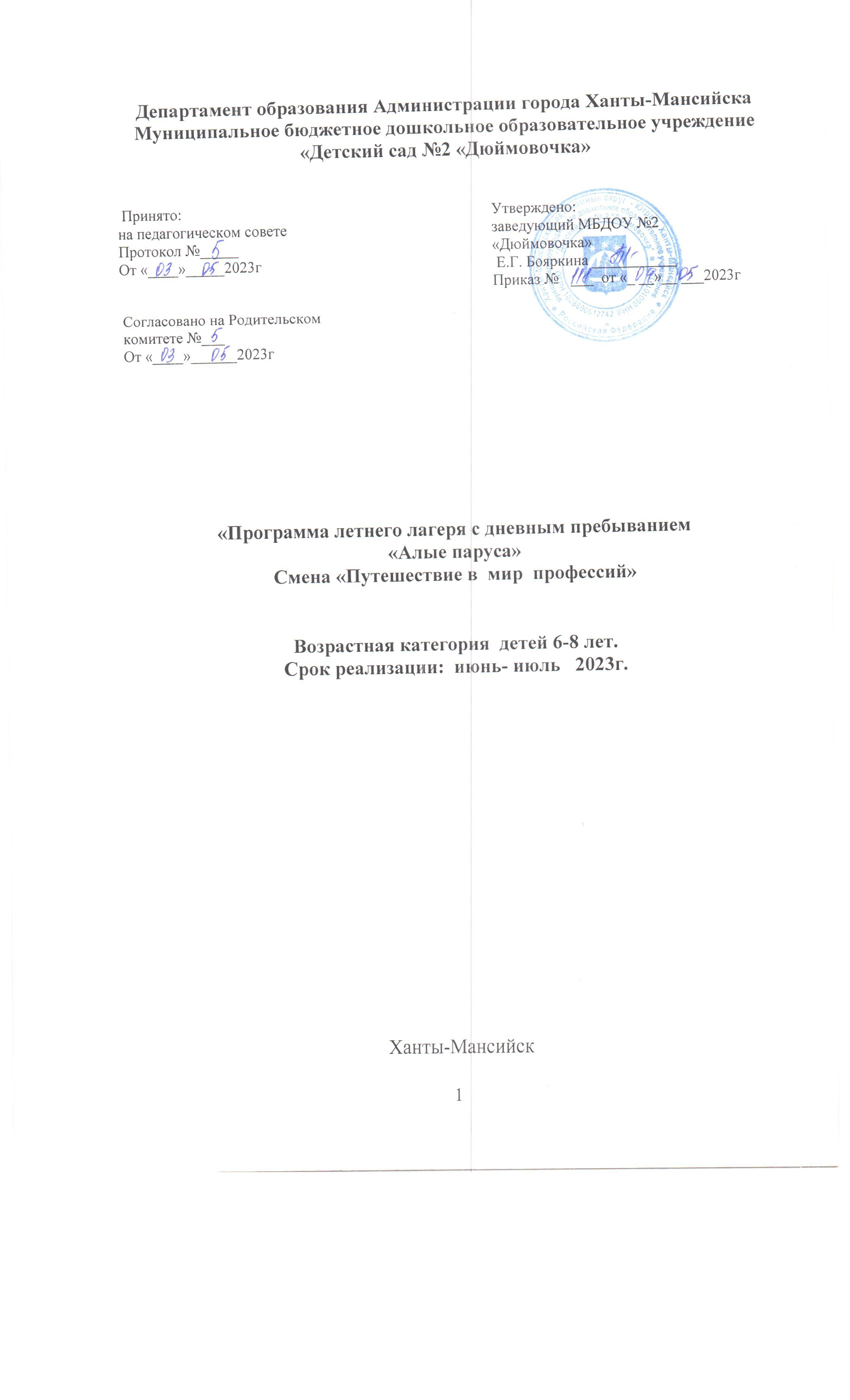  Содержание Паспорт программы.……………………………………………………………..……..31.Пояснительная записка…………………………………………………………..…..52.Целевой блог программы…………………………………………………...………..62.1.  Цель. Задачи ..………………………………………………………………….…..62.2. Планируемые результаты Программы …..………………………………….……72.3.Критерии и способы оценки качества реализации программы…….……………82.4. Концептуальные основы программы……………………………………………113. Содержательный раздел программы………………………………………….…...143.1. Этапы реализации программы………………………………………….………..143.2.Направления, формы и методы  реализации программы……………………….153.3. Модель игрового взаимодействия……………………………………………….193.4.Система мотивации и стимулирования участников программы……………….203.5. Содержательные и организационные особенности деятельности детских объединений…………………………………………………………………………....213.6. Система соуправления…………………………………………………………….214. Организационный раздел программы……………………………………………...224.1. Кадровое обеспечение программы…………………………………………….…224.2. Информационно-методическое обеспечение программы……………………....244.3. Система анализа реализации программы………………………………………...244.4.Особенности материально- технического обеспечения программы……………244.5.Обеспечение безопасности………………………………………………………...254.6. Экономическое обеспечение……………………………………………………...254.7. Факторы риска…………………………………………………………….………..26Список литературы………………………………………………………………….….30Приложение №1. Режим дня лагеря с дневным пребыванием………………………31Приложение №2.  Карта настроения и достижений ребёнка……………………..….33Приложение №3.  Гимн лагеря………………………………………………………....33Приложение №4.  Законы лагеря………………………………………………………34Приложение №5.План мероприятий по оздоровлению детей…………………….….35Приложение №6.   Тематический план смены….………..……………………………38Приложение №7. Планирование работы творческой мастерской « Английский язык» 45Приложение №8. Планирование работы творческой мастерской «Я блогер»…..….49Приложение №9. Перспективное планирование творческой студии «Экспериментальная мастерская  «Лаборатория юных исследователей»…………….41Приложение №8  Перспективное планирование творческой студии «Экспериментальная мастерская  «Лаборатория юных исследователей»..…………………………………56Приложение №9. Перспективный план работы педагога-психолога в летнем оздоровительном лагере   …………………………………..… …………………..…...66ПАСПОРТ ПРОГРАММЫИнформационная карта1.Пояснительная запискаАктуальность программы.    Каникулы для детей – это всегда зарядка новой энергией, приобретение новых знаний, продолжение освоения мира, время открытий и побед. Значимость летнего периода для оздоровления и воспитания детей, удовлетворения детских интересов и расширения кругозора невозможно переоценить.   Это период свободного общения детей друг с другом и наилучшая пора для общения с природой, когда происходит постоянная смена впечатлений. Летние каникулы составляют значительную часть свободного времени  перед школой. В настоящее время одной из приоритетных социальных задач является организация летнего отдыха детей и подростков. При этом актуальными задачами являются не только оздоровление детей, но и создание условий для содержательного отдыха.   Поэтому открытие на базе МДОУ  №2 «Дюймовочка»  летнего оздоровительного лагеря с дневным пребываем, является лучшим решением для физического, интеллектуального, нравственного, духовного и эмоционального оздоровления детей в благоприятных созданных оздоровительно-образовательных условиях. Посещение лагеря способствует формированию у ребят самоутверждения личности в коллективе, общения, коммуникативных навыков, доброжелательности, воспитание чувства коллективизма, приобщение к активному отдыху, улучшению  здоровья, развитию творческого потенциала, совершенствование личностных возможностей, приобщение к ценностям культуры, вхождение в систему социальных связей,  удовлетворение индивидуальных интересов в личностно значимых сферах деятельности.    Для выпускников дошкольных учреждений   города проводится оздоровительная смена в лагере дневного пребывания «Алые паруса» на базе МБДОУ « Детский сад №2 «Дюймовочка».    Программа летнего оздоровительного лагеря с дневным пребыванием детей «Алые паруса» предусматривает организацию летнего отдыха выпускников дошкольных образовательных учреждений и детей начального школьного возраста (6-8 лет) в условиях временного детского   коллектива.       Данная программа по своей направленности является комплексной, т.е. включает в себя разноплановую деятельность, объединяет различные направления оздоровления, отдыха,  воспитания и раннего профориентирования детей в условиях детского оздоровительного лагеря.В основе концепции летнего отдыха - эффективно построенная система по самореализации  личности ребенка через включение его в различные виды деятельности с целью формирования представления о мире профессий, получения первичных практических умений, которые в будущем могут оказать большое влияние на обучение и профессиональное самоопределение личности.  В программе летнего отдыха  раннего  профессионального  самоопределения  предпочтение отдано таким формам работы как экскурсии, походы и встречи  с представителями тех или иных профессий. Такая работа возможна благодаря расширению социокультурного пространства дошкольных групп за счёт сотрудничества с различными организациями и предприятиями. Ребята узнают историю развития предприятий, знакомятся с производимой продукцией, профессиями, необходимыми на производстве. Дошкольники смогут получить представление о содержании труда разных видов специальностей, занятых на производстве. В течение смены в игровой форме будет проходить  ежедневная тематическая  игровая деятельность.Программа разработана с учетом следующих законодательных нормативно-правовых документов:Конституция РФ;1.Закон РФ «Об образовании в РФ»;2. Федеральный закон «Об основных гарантиях прав ребенка в Российской Федерации» от 24.07.98 г. № 124-Ф3;3. Устав образовательного учреждения.5. Положение о летнем  лагере с дневным пребыванием детей на базе МБДОУ №2 «Дюймовочка».Новизна программы. Инновационность разработанной программы заключается в использовании потенциальной возможности досуговой деятельности лагеря с дневной формой пребывания детей и интеграции ресурсов учреждений различных типов для проведения профориентационной работы с обучающимися, в широком приобщении  детей к разнообразному социальному опыту, созданию в лагере стиля отношений сотрудничества, сотворчества, участия детей в управлении детским оздоровительным лагерем.В основе концепции летнего лагеря - эффективно построенная система по самореализации личности ребенка через включение его в различные виды деятельности с целью формирования представления о мире профессий, получения первичных практических умений, которые в будущем могут оказать большое влияние на предпрофильное обучение и профессиональное самоопределение личности.Программа   предусматривает комплексное решение поставленной задачи через разнообразные формы занятости детей (спортивно-оздоровительные мероприятия, интеллектуально-познавательные игры,  проектную деятельность, актерское мастерство, экспериментирование,  изучение иностранного языка,   декоративно-прикладное искусство и др.) с учетом возрастных, психолого-педагогических особенностей, интересов и возможностей детей. Деятельность летнего лагеря способствует не только укреплению и сохранению здоровья учащихся, но и их активной социализации, продолжению образования, приобретению первичных умений и навыков в профессиональной деятельностиНаправленность программы:       Данная программа по своей направленности является комплексной, т.е. включает в себя разноплановую деятельность, объединяет различные направления оздоровления, отдыха,  воспитания и раннего профориентирования детей в условиях детского оздоровительного лагеря.- Профориентационное развитие – знакомство с профессиями и их особенностями, профориентационные игры и мероприятия на овладение первичными профессиональными умениями;- Физическое развитие и оздоровление - спортивно-оздоровительное направление (включая здоровый образ жизни);- Интеллектуальное	развитие	–	социально-гуманитарное направление  (интеллектуально-познавательные игры, проектная деятельность);- Эмоциональное и творческое развитие - художественное направление (актерское мастерство, хореография, вокал, декоративно-прикладное искусство).   Краткая характеристика участников программы.     Программа рассчитана на обучающихся в возрасте от  6-8 лет,   Дети являются   воспитанниками МБДОУ №2 «Дюймовочка». Количество детей – 40  человек. При комплектовании отрядов предусмотрен разновозрастной состав детей.    Взрослые- организаторы (педагоги ДОУ).Сроки реализации программы. По продолжительности программа является краткосрочной, то есть реализуется в течение одной лагерной смены: 05 июня – 04 июля 2023 г. (смена – 21 день). 2.Целевой блог программы. 2.1.Цель и задачи программы .Цель:  создание оптимальных условий для обеспечения безопасного, полноценного отдыха и оздоровления детей, расширение их знаний о  профессиях и формирование первичных практических умений и навыков в профессиональной деятельности через организацию познавательной, проектной, творческой и спортивно-оздоровительной деятельности.Задачи:  Создать условия для оздоровления детей,  сохранения и укрепления физического, психического эмоционального    здоровья детей. Организовать пропаганду здорового и безопасного образа жизни;Обеспечить комплекс условий, способствующих раннему профориентированию,    Содействовать формированию   у   детей   ценностного   отношения   к   труду, понимание его роли в жизни человека и общества.Развивать интеллектуальные и творческие способности, творческую активность детей; Содействовать проведению мероприятий патриотической, исторической, воспитательной и образовательной направленности, включающих формирование у детей уважения к старшему поколению, гордости за историю своей Родины;Работать над сплочением детских коллективов и расширением их опыта общения.   Расширить воспитательное пространство, через организацию работы с социальными партнёрами города. 2.2. Планируемые результаты ПрограммыОжидаемые результаты реализации программы смены:При активном участии детей и взрослых в реализации программы предполагается:1.При хорошей организации питания, правильно организованной  физкультурно- оздоровительной деятельности  предполагается оздоровить детей, укрепить  физическое и психологической здоровье детей; снизить заболеваемость детей; закрепить у детей навыки к ведению здорового образа жизни, совершенствовать навыки двигательной и гигиенической культуры.2.Совместная  деятельность педагогов и детей  предполагает   повысить  социальную и творческую активность детей, повысить  уверенность в своих силах и талантах, развитие  творческих способностей, детской  самостоятельности и самодеятельности.  Предполагается повышение социальной  инициативности. Повышение способности к социальной адаптации воспитанников в новых условиях.  Развитие навыков коммуникации и толерантности. Возникновение  чувства  сопричастности к большому коллективу,   личностный  и командный рост участников смены.3.В процессе знакомства детей с профессиями у них сформируется представление о мире профессий.4.Занятия в мероприятиях разных направленностей, в творческих мастерских, проведение мастер – классов способствует формированию у воспитанников определенного элементарного опыта профессиональных действий, ранней профессиональной ориентации.5. Осуществление мероприятий по  экологическому воспитанию поможет у детей повысить чувство ответственного и бережного отношения к компонентам экосистемы родного края, гордости за малую Родину.      В связи с краткосрочностью реализации программы лагеря для оценки результатов ее реализации целесообразно использовать методы педагогического наблюдения, беседы, сдачи нормативов, анализа заболеваемости, отзывов детей и родителей, листов рефлексии настроения и эмоционального состояния учащихся.Таким образом, программа позволит добиться следующих результатов:Личностных:целостный, социально ориентированный взгляд на мир в его органичном единстве и разнообразии;уважительное отношение к иному мнению, готовность и способность вести диалог с другими людьми и достигать в нём взаимопонимания, понимание чувств других людей и сопереживания им; компетентность в решении моральных проблем на основе личностного выбора, осознанное отношение к собственным поступкамМетапредметных:умение самостоятельно ставить новые задачи на основе развития познавательных мотивов и интересов.-формирование умения планировать, контролировать и оценивать свои действия в соответствии с поставленной задачей и условием её реализации;.-формирование умения определять наиболее эффективные способы достижения результата;- умение организовать сотрудничество и совместную деятельность с педагогом, сверстниками: определять цели, распределять функции и роли участников, взаимодействовать и работать в группе;-продуктивно сотрудничать со сверстниками при решении различных социально-творческих задач при реализации КТД, акций.умение слышать, слушать и понимать партнера, планировать и согласованно выполнять совместную деятельность, распределять роли в группеПредметных:сформированность мотивированной направленности на раннее профориентированыеприобретение устойчивых навыков самостоятельной, целенаправленной и содержательной деятельности, пополнению знаний, получению навыков осознанного выбора будущей профессии;2.3.Критерии и способы оценки качества реализации программы.   Основным диагностическим методом в   детском  коллективе  являются наблюдение за поведением, деятельностью, поступками, общением, диагностические методики. Соотнесение результатов наблюдения и диагностики позволит получить объективную картину.Используемые диагностические методики должны отвечать следующим требованиям:- простота проведения и обработки результатов исследования;- непродолжительность процедуры по времени и неутомительность для детей;- наличие элементов занимательности (желательные игровые формы).Диагностические мероприятия включают:Диагностика  детей (тесты для изучения физических, интеллектуальных, творческих, лидерских способностей детей);- Вводная диагностика для изучения ожиданий детей от пребывания на площадке;-Текущая диагностика пребывания на площадке, ощущений от времяпрепровождения, эмоциональных состояний детей;- Заключительная экспресс-диагностика для изучения результативности образовательно-воспитательного процесса в лагере.  -  Поведение ребенка.- Умение взаимодействовать c другими членами временного детского коллектива.-  Отношение ребенка к себе и окружающим.-  Эмоциональное состояние ребенка.-  Уровень представления ребенка о ценностях человеческой жизни.Вводная и заключительная  диагностика родителей.  Проанализировать результаты работы всего коллектива лагеря поможет и мониторинговая деятельность, и материалы по рефлексии мероприятий, и отзывы детей и родителей.Критерии эффективности Программы:- благоприятный психологический климат в детском и взрослом коллективах;- удовлетворенность детей предложенными разнообразными видами деятельности, формами работы;- проявление инициативы детей в организации досуга;- внедрение эффективных форм организации отдыха, оздоровления и занятости детей;- укрепление здоровья воспитанников;- укрепление связей между разновозрастными группами детей.2.4.Концептуальные основы программы.   В основе концепции летнего оздоровительного  лагеря - эффективно построенная система по самореализации личности ребенка через включение его в различные виды деятельности с целью  формирования представления о мире профессий, получения первичных практических умений, которые в будущем могут оказать большое влияние на предпрофильную подготовку и профессиональное самоопределение личности. В течение лагерной смены планируется организация  направлений деятельности: ранняя профориентация. физкультурно-оздоровительное,  развивающее, эколого- краеведческое, трудовое, досуговое направленияПрофориентационная работа  осуществляется через  совокупность всех направлений работы. в соответвии с темой дня.Целесообразность      Педагогическая целесообразность программы  раскрывается во всех аспектах образовательного процесса- воспитание, обучение, развитие. Основная деятельность лагеря дневного пребывания направлена на   оздоровительный процесс, для которого характерны: упорядоченный ритм жизни, режим питания, закаливание, поддержка мышечного и эмоционального тонуса. Результатом осуществления оздоровительного направления является формирование потребности в здоровом образе жизни, снижения заболеваемости детей, укрепления защитных свойств организма. Большое внимание уделяется  развитию личности ребенка и включение его в разнообразие  отношений и межличностное общение со сверстниками, формированию  навыков коммуникации и толерантности через специально организованные психологические формы работы (тренинги, сказкоторапия и др.)   Через погружение ребенка в атмосферу игры и художественной,   познавательной деятельности  у ребёнка формируется  ценностное   отношение   к   труду, понимание его роли в жизни человека и общества путем раннего профориентирования. Личностно-ориентированный  подход.  Личностно- ориентированный подход выражается в   учёте возрастных, психологических и индивидуальных  особенностей и потребностей детей. Создании  возможностей и условий для проявления потенциала воспитанника, а так же поддержка в само актуализации и творчества детей.Психолого-педагогические идеи, на которые опирается программа.Создание комфортной психологической среды для каждого ребёнка предполагает помощь в обретении внутренней свободы,  активности в появлении своих эмоций.Психолого- педагогические идеи программы:Создание психологического комфорта в период пребывания детей в летнем лагере.Развитие коммуникативных навыков у детей для успешной социализации  в детском коллективе. Психологическое благополучие заключается в комфортном пребывании ребёнка в  лагере, снятие  стрессовых и конфликтных  ситуациях. Создание в коллективе  благоприятной атмосферы путём проведения мониторинга, наблюдения, тренингов, игр, а так же развлечений и других мероприятий.  Основа социально-психологического понимания социализации личности основывается на характеристике социально-психологического типа личности как специфического образования, обеспечения социально-психологического отражения социальной жизни, социальных отношений.    В процессе социализации у человека формируются социальные качества, знания, умения, соответствующие навыки, что дает ему возможность стать дееспособным участником социальных отношений. Социализация происходит как в условиях стихийного воздействия на личность разных обстоятельств жизни, так и при условии целенаправленного формирования личности.  Организовывая  процесс воспитания и образования по профориентационному, физкультурно- оздоровительному, экологическому, художественно-эстетическому  направлениям,  создав специальные условия для социализации воспитанников,   поможем детям приобрести первоначальные (элементарные) умения и навыки индивидуальной , коллективной творческой и трудовой деятельности, социальной активности, которая сможет сгладить дальнейшую адаптацию к школе.Принципы.  Наиболее четко и ярко идеологическая основа выражается в принципах, характер которых предполагает безусловную ориентацию на их выполнение.- Принцип гуманистической ориентированности. Построение всех     отношений на основе уважения и доверия к растущей личности, на стремлении привести ее к успеху. Через идею гуманного подхода к ребенку, принцип требует отказа от авторитарных методов осуществления взаимодействия с детьми.-Принцип комплексности. Принцип требует, чтобы смена в лагере, как самодостаточная, отдельно рассматриваемая форма воспитательной работы носила комплексный характер, выражаемый в её разнонаправленности, разнообразии используемых форм, методов и состава участников.- Принцип динамичности и вариативности. Принцип преследует решение задачи реализации потребностей детей в осуществлении разнонаправленных и содержательно насыщенных видов деятельности и периодической их сменяемости, в зависимости от конкретной ситуации, а также в зависимости от желаний, интересов и потребностей участников Программы.-Принцип приоритетности творческих подходов. Принцип требует, чтобы при выборе определенной формы или метода организации конкретной деятельности, приоритет отдавался организации своеобразной креативной среды, в рамках которой, дети получают уникальную возможность проигрывать новые роли, пробовать свои силы в разных видах коллективно-творческой воспитывающей деятельности: «Всё творчески, а иначе зачем?»-Принцип обеспечения успешности. Принцип требует от педагогов создания и поддержки таких педагогически целесообразных условий и ситуаций, в которых каждый участник Программы может быть в определенной степени успешен, получая желаемый результат.-Принцип положительной эмоциональной окрашенности. Принцип требует, чтобы повышение успешности любой деятельности самым непосредственным образом сказывалось на улучшении настроения, ощущении радости, на возбуждении интереса и повышении психологического и физического здоровья в процессе осуществления определенной деятельности.-Принцип реализации активной позиции. Принцип требует, чтобы в рамках смены каждому участнику Программы были предоставлены максимальные возможности для обеспечения успешности и раскрытия его творческого, интеллектуального и креативного потенци ала.-Принцип постепенного предоставления самостоятельности. Принцип требует, чтобы в течении смены педагоги постепенно предоставляли ребятам возможность самостоятельно выполнять те или иные функции, неся полную или частичную ответственность за последствия принимаемых решений или совершаемых действий.- Принцип включенности детей в социально значимые отношения предусматривает: обеспечение гарантии свободного выбора деятельности и права на информацию; создание возможностей переключения с одного вида деятельности на другой в рамках смены или дня.- Принцип взаимосвязи педагогического управления и детского соуправления предусматривает: приобретение опыта организации коллективной деятельности и самоорганизации в ней; защиту каждого члена коллектива от негативных проявлений и вредных привычек, создание ситуаций, требующих принятия коллективного решения; формирование чувства ответственности за принятое решение, за свои поступки и действия.- Принцип сочетания оздоровительных, развивающих, воспитательных и развлекательных мероприятий предусматривает: режим дня, обеспечивающий разумное сочетание всех видов деятельности, взаимосвязь всех мероприятий в рамках тематического дня.-Принцип создания образовательной среды. Принцип требует, чтобы деятельность, осуществляемая участниками Программы, имела образовательную направленность, независимо от ее характера.- Принцип  дифференциации  воспитания (отбор содержания, форм и методов воспитания в соотношении с возрастными и индивидуально – психологическими особенностями детей.)-Принцип сопричастности («этого достигли ребята, это им нужно – значит, это доступно и нужно мне»);- Принцип регионального компонента ориентирован на образовательную и воспитательную практику в соответствие с социальным заказом финансовыми возможностями региона.-Принцип творчества ориентирован на максимальную ориентацию творческого начала в игровой и продуктивной деятельности дошкольников, приобретение ими собственного опыта творческой деятельности.- Принцип личной ответственности («я отвечаю за последствия своей деятельности для других людей и для природы»).- Принцип безопасностиОбеспечивая последовательное их решение, знакомство с профессиями и развитие первоначальных знаний.3. Содержательный раздел программы.3.1. Этапы реализации программы.I этап. Подготовительный –  апрель – июнь.Этот этап характеризуется тем, что за 3 месяца до открытия  летнего оздоровительного лагеря начинается подготовка к летнему сезону. Деятельностью этого этапа является:- проведение совещаний при заведующем и заместителе заведующего по воспитательной работе по подготовке школы к летнему сезону;- издание приказа о создании рабочей группы по разработке программы  летнего оздоровительного лагеря, о  функционировании летнего оздоровительного лагеря;- разработка программы деятельности пришкольного летнего оздоровительного   лагеря с дневным пребыванием детей ;- подготовка методического материала для работников лагеря;- отбор кадров для работы в   оздоровительном лагере;- составление необходимой документации для деятельности лагеря (план-сетка, положение, должностные обязанности, инструкции т.д.)                                            II этап. Организационный – июнь.      Этот период короткий по количеству дней, всего лишь 2-3 дня.Основной деятельностью этого этапа является:-  запуск программы;-  запуск игровой модели;- знакомство с законами, традициями и правилами жизнедеятельности лагеря;- проведение анкетирования и тестирования детей с целью определения их психического состояния и зон тревожности; встреча детей, проведение диагностики по выявлению лидерских, организаторских и творческих способностей;- организация в каждом отряде организационных сборов;- привлечение детей и подростков разных категорий в различные кружки, клубы, студии по интересам и различные виды КТД;- открытие смены.                                         III этап. Практический (основной) – июнь-июль.Основной деятельностью этого этапа является:- реализация основной идеи смены;- вовлечение детей в различные виды коллективно- творческих дел; - организация деятельности органов детского самоуправления;- проведение познавательных, развлекательных, спортивно-массовых мероприятий;- ежедневное наблюдение за состоянием детей со стороны педагогов, медицинского работника, воспитателей с занесением соответствующих записей в дневники.                                                     Заключительный этап (июль 2023 года)- подведение итогов работы органов детского самоуправления;- проведение прощальных отрядных «Огоньков»;- заключительный фестиваль профессий;- выпуск стенных газет по отрядам (с фотографиями) по итогам летней кампании (смены)- итоговое анкетирование и психологическое тестирование, диагностика психического и физического уровня здоровья детей, подростков, уровня развития социальной активности личности, заполнения карты здоровья отдыхающего с рекомендациями для родителей                                       IV этап. Аналитический – июль, август.Основной идеей этого этапа является:- подведение итогов смены;- выработка перспектив деятельности организации;- анализ предложений детьми, родителями, педагогами, внесенными по деятельности летнего оздоровительного лагеря в будущем.3.2.Направления, формы и методы  реализации программы. Профориентационная работа  осуществляется через:- экскурсионную деятельность,-  деятельность на предприятии и в организациях города,-  встреча с «Интересными людьми»,-  профориентационные игры;- профориентационные мероприятия.- информационно - ознакомительные блоки «Введение в специальность» «беседы, показ слайдов о профессиях и специальностях); - конкурсные программы.Профриентацинонная работа  проходит через все виды деятельности, в соответвии с темой дня.Физкультурно  – оздоровительная работа осуществляется через:Вовлечение детей в различные формы физкультурно-оздоровительной работы;Выработка потребности в ведении здорового образа жизни;Выработку и укрепление гигиенических навыков;Расширение знаний об охране здоровья. Основные формы организации:Утренняя гимнастика (зарядка)Спортивные игры на  спортивной площадке.Подвижные игры на свежем воздухе Эстафеты Дни здоровьяТуристские походы на территории учрежденияУтренняя гимнастика проводится ежедневно в течение 10-15 минут: в хорошую погоду – на открытом воздухе, в непогоду – в спортивном зале. Основная задача этого режимного момента, помимо физического развития и закаливания, - создание положительного эмоционального заряда и хорошего физического тонуса на весь день.Подвижные игры включают все основные физкультурные элементы: ходьбу, бег, прыжки. Они способствуют созданию хорошего, эмоционально окрашенного настроения у детей, развитию у них таких физических качеств, как ловкость, быстрота, выносливость, а коллективные игры – еще и воспитанию дружбы.Эколого- краеведческое  направление осущесствляется через:    Эколого- краеведческое  воспитание обеспечивает формирование духовных и нравственных ценностей, обогащению знаний об особенностях природы родного края, способствует развитию наблюдательности и практического опыта. Задачи   эколого – краеведческого  направления:1.Направлять активную деятельность воспитанника на осознанное сохранение природы родного края.  
2.Воспитывать у воспитанников гуманно-ценностное отношение к природе. 
3.Воспитывать любовь к животному и растительному миру. 
4.Формировать у детей экологические знания, культуру и отношение к природе. Основные формы проведения:экскурсии;беседы о нравственности;экологическая тропа;экологические акции;викторины, конкурсы;Художественно – творческая деятельность      Творческая деятельность – это особая сфера человеческой активности, в которой личность не преследует никаких других целей, кроме получения удовольствия от проявления духовных и физических сил. Основным назначением творческой деятельности в лагере является развитие творчества детей.Формы организации художественно-творческой деятельности:коллективно-творческая деятельность;участие в городских мероприятиях;участие в обще лагерных  мероприятиях;работа творческих мастерских;экскурсии с библиотеки города;конкурсы;викторинытеатральное мастерство.Трудовая деятельность      Трудовое воспитание есть процесс вовлечения детей в разнообразные педагогические организованные виды общественно полезного труда с целью передачи им минимума трудовых умений, навыков, развития трудолюбия, других нравственных качеств, эстетического отношения к целям, процессу и результатом труда. Задачи трудовой деятельности: Развитие трудовой деятельностиВоспитание ценностного отношения к собственному труду, труду других людей и его результатамОсновные формы работы:Бытовой самообслуживающий труд;Общественно значимый труд (трудовые акции, десанты, рейды по благоустройству территории).Патриотическое направление:Патриотическое воспитание – понятие ёмкое. С умения видеть красоту родной природы начинается чувство Родины. Руководя любым видом деятельности, взрослые могут влиять на чувственную сферу ребёнка, его нравственные проявления, суждения, отношения к сверстникам, расширять и уточнять знания, формировать у него начальное чувство Малой Родины – правильное отношение к обществу, людям, труду, своим обязанностям.Задачи патриотического направления:Формировать и закреплять знания детей об историческом прошлом своей Родины,  региона, родного города.Формирование социально – активной личности и патриота, обладающий чувством национальной гордости, гражданского достоинства, любви к Отечеству, своему народу.Основные формы работы:Посещение краеведческого музея;Беседы;Экскурсии к памятникам города;Музыкально-литературные композиции;Показ спектаклей и сказок;Продуктивная деятельность детей;Выставка творческих работ детей.    В основе лежит свободный выбор разнообразных общественно-значимых ролей и положений, создаются условия для духовного нравственного общения, идёт закрепление норм поведения и правил этикета, толерантности. Досуговая деятельность – это процесс активного общения, удовлетворения потребностей детей в контактах. Творческой деятельности, интеллектуального и физического развития ребенка, формирования его характера. Организация досуговой деятельности детей – один из компонентов единого процесса жизнедеятельности ребенка в период пребывания его в лагере.Задачи досуговой деятельности:Вовлечь как можно больше ребят в различные формы организации досуга.Формы работы досуговой деятельности:Игра;Конкурс; Викторина; Праздник; Просмотр фильма; Чтение книг; Соревнование; Эстафеты; Трудовой десант.Виды досуговой деятельности:Развлечение имеет компенсационный характер, возмещает затраты на другие виды деятельности. Развлекаясь, ребенок включает в свой досуг те физические и духовный способности и склонности, которые не может реализовать в труде и учебе. Развлечениями являются: посещение концертов, спортивных соревновании, представлений, прогулки, путешествия;Отдых в какой-то мере освобождает от повседневных забот, дает ощущение эмоционального подъема и возможности открытого выражения своих чувств.Самообразование направлено на приобщение детей к культурным ценностям. К самообразованию относятся: экскурсии, дискуссии, деловые игры.Творчество – наиболее высокий уровень досуговой деятельности. Воспитанники лагеря посещают творческие мастерские.Общение является необходимым условием развития и формирования личности, групп на основе общего интереса.Организация досуговой деятельности в лагере строится на принципах:Добровольности включения ребенка в досуговую деятельность;Альтернативного провождения времени;Свободного времени;Совместного планирования досуговой деятельности;Досуговая деятельность в условиях лагеря осуществляется на различных уровнях;Уровень целостного детского коллектива смены;Уровень отряда;Уровень организации досуга в группах по интересам;Уровень конкретного ребенка, который по тем или иным причинам не хочет участвовать в совместной деятельности. 	Физкультурно  – оздоровительная,  эколого- краеведческая, художественно – творческая,  трудовая, досуговая деятельность, работа по патриотическому  воспитанию ,  также  имеют профориентационную направленность. Содержательная часть направлений  нацелена на развитие организаторских, коммуникативных, интеллектуальных и творческих способностей, на адаптациювыпускников ДОУ к школьной жизни в современном обществе, профессиональное самоопределение (изучение определенных профессий и специальностей: блогера, технолога, лаборанта-экспериментатора,  гримёра, режисёра,    писателя, полицейского,  врача, хореографа, библиотекаря, спортсмена, пожарного, актера, художника по костюмам, гримера и режиссера. Основным методам организации деятельности лагеря является игра (профессионально-ориентированного характера, спортивные, интеллектуально-познавательные, сюжетно-ролевые и другие); состязательность (распространяется на все сферы деятельности).Условия участия в программе: добровольность, взаимопонимание, должностная субординация.Образовательная деятельность (занятия в творческих объединениях). В рамках реализации программы  «Путешествие по  миру  профессий » лагеря дневного пребывания также предусмотрена образовательная деятельность детей   по дополнительным общеразвивающим программам по социально-гуманитарной направленности: «Я - блогер»; «Экспериментирование».  Образовательная деятельность по данным программам предполагает занятия, направленные на профориентационную деятельность, овладение новыми знаниями о разных профессиях, получение первичных умений и навыков театральной деятельности,   исполнения песен, художественного и декораторского оформления, ведения собственного информационного блога. В течении смены проводятся познавательные меорприятия в соответствии с темой дня( презентации, беседы, экскурсии, продуктивная деятельност и др)Итоговым результатом реализации программы «В мире профессий» в лагере дневного пребывания станет творческая презентация детьми собственного выбора профессии. Учебно-тематические планы дополнительных общеразвивающих программ представлены в Приложении.Работа творческих объединениях.Хорошим стартом к будущей профессиональной деятельности является опыт работы, причем по любой профессии. Важно, чтобы ребёнок получил возможность:                научиться планировать свой день, как для работы, так и для отдыха;                развить волевые качества, понимая и выполняя свои обязанности;                развить ответственность, стремясь к качественному выполнению полученного задания.3.3. Модель игрового взаимодействия.Игровой сюжет смены.	    Погружение в игру осуществляется с момента начала смены. По замыслу игры с первого дня воспитанники  отправляются в кругосветное путешествие на бреганите  «Алые паруса»  по пути они посещают различные острова, страны, в которых знакомятся с разнообразными профессиями, помогают жителям, выполняют задания.  В соответствии с сюжетом игры создается карта  мира, на которой будут отмечены места, которые посетят дети ( где проживают люди той или иной специальности: -Остров нефтяников (геолог, токарь, эколог, строитель, водитель).-Город служителей культуры и искусства (художник, библиотекарь, актер, музыкант, хореограф, скульптор, осветитель, режиссёр).В ходе путешествия  воспитанники лагеря становятся участниками разнообразных мероприятий, коллективных дел, участвуя профориентационных мероприятиях, запланированных в соответствии с тематикой дня с привязкой к раннему профориентированию,  с применением разнообразных форм и методов работы.   Участвуя в общелагерных делах,  овладевая навыками выполнения той или иной практической деятельности  дети  получают    жетоны (смайлики),  которые в конце недели могут обменять на ценные призы и сладкие подарки. В конце лагерной смены подводят итоги путешествия и  получают ценные призы. В основе общелагерных мероприятий лежат коллективные и массовые формы работы, направленные на раннее профориентировнаие воспитанников, воспитание культуры и развитие разносторонних увлечений и интересов. Основная идея – включение как можно большего числа участников в проводимые дела, игры, конкурсы, состязания, соревнования, то есть в «круговорот дел». Следовательно, изменение позиции ребёнка – от простого зрителя до участника и организатора игры. Сюжетно-ролевая игра как форма жизнедеятельности даёт большие возможности для формирования позитивной направленности личности ребёнка. В течение всей игры, участники и организаторы, программы живут согласно уже сложившимся законам и традициям лагеря, и действуют согласно своим выбранным ролям.Основным механизмом реализации программы являются тематические дни, в которые проводится ряд мероприятий в рамках тематики смены и дня: «День волонтёра»,   «День актера», «День музыканта»,   «День художника»,   «День блогера» и др.     Одна из наиболее используемых форм работы – игра. Коллективные игры сплачивают детей, способствуют формированию товарищеских отношений.     Широко применяется такая форма, как соревнование и конкурс, экскурсии, квесты. Соревнования и конкурсы помогают детям становиться коллективом, способствуют развитию чувства командного духа, сопереживания и взаимопомощи, а так же способствуют включению одного коллектива в отношения с другими коллективами.   Педагоги уделяют внимание групповым и коллективным поручениям, постоянным и временным. Поручения способствуют формированию общественной активности, и при его выполнении ребёнок учится включаться в общественные отношения.Словарь смены.Лагерь -  Корабль, бригантинаНачальник лагеря –  КапитанВоспитатель и вожатые – Боцман (старший из палубной команды судна)  Штурманы ( помошник капитана)Дети -    МатросыМедсестра-  судовой врач.Повар – кокГруппа- каюта Музыкальный зал -  кают-кампания (место для отдыха)Корабль  имеет  свои законы, традиции, символ- флаг и герб. Каждый отряд имеет своё название, эмблему, девиз.  Экономическая модель смены.      Слово «Корабль» означает форму организации смены, основанную на признании ценностей равенства, свободы, справедливости. Это своеобразное государство, где в своих правах и обязанностях равны как дети, так и взрослые.Каждый день за участите в мероприятиях  или за проявление инициативы в помощи , а так же самых  активных, творческих, внимательных  матросов по итогам дня  выбирают на круглом столе  совместно с воспитателем.  Жетоны(смайлики) выдаются также  за личностные  и командные  достижения. На заседании  отряда проводится подведение итогов за день, в случае необходимости заслушивается отчет о жизнедеятельности отрядов, проходит подсчет заработанных баллов (смайликов).Дополнительно могут начисляться и сниматься жетоны за следующие виды деятельности:	Начисление баллов:За трудовую деятельность  – 3 балла максимально;За помощь в подготовке  и участии в мероприятии – 3 балла максимально;За 1 место в любом мероприятии – 5 баллов;За 2 место – 3 балла;За 3 место – 2 балла.Снятие баллов:За опоздание на мероприятие – 3 баллов;За оскорбление друг друга – 3 балла;За опоздание – 1 балл;                       3.4.Система мотивации и стимулирования участников программы.В течении смены  используются следующие формы   мотивации: Игровой метод мотивации.Исследовательский метод мотивации.Конструкторский метод мотивации.В  течение всей смены стимулируется   личностное развитие и рост каждого ребёнка, посещающего оздоровительный лагерь отдельно и  отряда в целом.    Повышение  мотивации  проходит  в разных  формах: -  за активность  и правильность  выполнения заданий жители получают жетоны.  - кроме того  по итогам дня наиболее   активные дети,  или проявившие  личные достижения  отмечаются в экране настроения .   - фотография жителя,  набравшего  больше всех жетонов за день  вывешиваются на доску почёта и  назначается на следующий день помощником вожатого. В конце недели  жетоны(смайлики) подсчитываются и жители,  набравшие большее количество жетонов получают звания ( значки и грамоты) по номинациям  мероприятий: -Герой Дня,  Лучший  юморист, Лучший Исследователь,   Лучший  спортсмен и т.д.  Все итоги личных достижений проводятся в конце смены с награждением. (В конце смены жетоны подсчитываются и обмениваются на значки, грамоты.) Отрядный рост: В смену в лагере  два отряда.В пятницу дети посчитывают жетоны, тот отряд,  у которого оказалось больше жетонов за неделю получает преимущество всю неделю на построении поднимать  и опускать флаг. А так же участвовать в театрализованной постановке, помогать организовывать мероприятия).Номинации, по которым оцениваются отряды следующие:Творческий поиск и талант;Не стандартное решение проблем;Дружные и сплоченные отношения в отряде;Активная позиция в игре;Ответственные действия и поступки и др.3.5. Содержательные и организационные особенности деятельности детских объединений.      Основным механизмом реализации общелагерной деятельности являются тематические дни, в которые проводится ряд мероприятий в рамках тематики смены и дня.      Деятельность детских объединений, как отдельная форма организации детей на период летнего лагеря не предусматривается. В смене происходит организованное объединение в отряды, кроме того в каждом отряде дети организовываются в неформальные группы по интересам.  Данные детские  творческие  объединения  являются относительно устойчивым объединением детей и педагогов, на основе  сходных интересов, потребности в общении и совместной деятельности. Особенность деятельности детских объединений построена с учётов возрастных и индивидуальных  особенностей детей.     В процессе взаимодействия в детских объединениях  предоставляются разнообразные возможности для творческой активности.  В управлении самодеятельным детским объединением нет жестких рамок, органы управления определяются самими членами, подвижны, взрослые и дети тесно сотрудничают, в управление периодически включают по возможности всех членов объединения. Процесс взаимодействия всего отряда в целом, и подгрупп детей в отряде  послужит средством формирования социальных навыков, защиты интересов и прав детей.  3.6. Система соуправления.   Учитывая возрастные  особенности детей, коллективом ДОУ было принято решение выбрать органом управления лагеря – соуправление.Высшим органом самоуправления является общий сбор участников смены. Проводятся ежедневные линейки, на которых дается старт предстоящим мероприятиям и подводится итог прошедшего дня. Действует орган соуправления: совет отряда  который собирается ежедневно. Подводит итоги дня.В течение всей игры, участники и организаторы, программы живут согласно   законам и традициям лагеря.    Участники смены (матросы) объединяются в  отряды, сами решают, как будут жить в них. Придумывают названия отрядов, традиции, законы,  внешний облик жителей, герб, гимн, речёвку  выдумывают сами дети в первый день открытия смены.  Свой герб и гимн имеют Город и каждый дом. У каждого отряда есть тайна, или изюминка, которая отражается в семейном уголке. В  нём же отмечаётся личностный и командный рост участников. Каждый житель пытается осознать своё место в доме, собственную значимость. В отрядах выбирается совет отряда  из числа ребят всеобщим голосованием, который состоит из 5 человек, может быть переизбран из-за  недобросовестного отношения к своим обязанностям на заседании отряда, путем открытого голосования.  В конце каждого дня ребята отмечают свое настроение в «семейном» уголке.   (Красный цвет – классный день! Оранжевый – очень хороший день! Желтый – день как день и т.д.…) Воспитатели учитывают эти итоги в своей работе.  В конце смены наглядно видно насколько плодотворной была работа педагогического состава лагеря и над чем необходимо работать. Этот же барометр укажет нам на состояние психологического климата в течение смены (как комфортно было детям), их настроение и впечатления будут зрительно представлены в уголке.  Воспитатели учитывают эти итоги в своей работе.4. Организационный раздел программы.4.1. Кадровое обеспечение программы.    Укомплектованность штата на 1 смену:начальник лагеря  - 1 воспитатель – 2инструктор по физическому воспитанию-1музыкальный руководитель-1педагог-психолог-1      мл. воспитатель – 2      медицинский  персонал  (мед.сестра) – 1      повар – 1       кухонный рабочий- 1    Во время работы смены функционируют два  отряда наполняемостью до 20 детей. В каждом отряде работает один воспитатель,   все остальные участники воспитательного процесса проводят работу по плану.   Педагоги несут ответственность за жизнь и здоровье детей, выполнение учебно-воспитательного плана, проведение отрядных  и обще лагерных дел. Вожатые участвуют в работе отрядов, а также занимаются организацией жизни смены.    Перед началом работы лагеря проводится установочный семинар для всех участников программы (кроме детей).  Партнёры реализации программы.  Партнёрами  реализации программы являются  социальные партнёры, организации города.Специфика регионального взаимодействия.    Данная программа не предполагает межрегионального взаимодействия.  Изучая особенности и разнообразие  природы  ХМАО;     культурных укладов  малых народов севера; историей   возникновения и развития города и округа планируется взаимодействие  с учреждениями ХМАО-Югры, находящимися в городе, позволяющими  закрепить в практическом опыте знания детей по данным направлениям.4.2. Информационно-методическое обеспечение программы. Программа лагеря обеспечивается: дополнительными образовательными краткосрочными программами, разработанными педагогами лагеря;творческими разработками сценариев мероприятий, акций, тематических дней, выполненными педагогами по направлениям;подборкой описания технологий проведения психологических и профориентационных игр, познавательных и спортивных мероприятий из опыта работы педагога-организатора и педагога-психолога;разработанными анкетными, опросными, диагностическими методиками для участников смены;созданием единого информационного пространства.                                    4.3. Система анализа реализации программы.Анализ реализации программы летнего оздоровительного лагеря будет предоставлен в трёхдневный срок в форме отчета о работе смены и лагеря в целом.   Отчёт о работе летне-оздоровительного лагеря   будет размещён на сайте  МБДОУ.       Основные направления анализа:Создание условий для детского отдыха и оздоровления (наличие нормативно-правовой документации лагеря, соблюдение гигиенических требований, наличие образовательной программы летнего отдыха, ее соответствие деятельности оздоровительного лагеря с дневным пребыванием, наличие планов мероприятий по различным видам воспитательной деятельности).Реализация  направлений воспитательной системы ДОУ через осуществление деятельности оздоровительного лагеря с дневным пребыванием   в соответствии с его образовательной программой. 4.4.Особенности материально- технического обеспечения программы.4.5.Обеспечение безопасности.4.6. Экономическое обеспечение. Для создания оптимальных условий для проведения разнообразных мероприятий в смене лагеря необходимо пополнение материально- технической базы. Оснащение  материальной базы проводится за счёт средств родителей.4.7. Факторы риска.Список литературы.1.Бонк Н.А. Английский для малышей.Руководство для переподавателей и родителей / Н.А. Бонк. – М.; 2004г2.Бибалетова М.З. Английский язык для маленьких / М.З. Биболетова. - М.; 1994г3. Григоренко Ю.Н., Кострецова У.Ю., Кипарис-2: Учебное пособие по организации детского досуга в детских оздоровительных лагерях и школе. – М., Педагогическое общество России, 2002;4.Григоренко Ю.Н., Пушина М.А. Здравствуй, наш лагерь: Учебно –практическое пособие для воспитателей, вожатых - М., Педагогическое общество России,  2003 год.5. Гузенко А.П. Как сделать отдых детей незабываемым праздником.- Волгоград, Учитель, 2007.6. Гончарова Е.И., Е.В.Савченко, О.Е.Жиренко «Школьный летний лагерь». Москва ООО «Вако», 2004 год.7.Кудашев                                                                                                                                                                                                         Г.Н. Игровое конструирование:  Научно-методическое пособие.-Нижний Новгород,2017г.7.Кудашов Г.Н., Поповских А.К. Как написать программу смены: Технология разработки и оформления. Методическое пособие.- Тюмень, Авторское агентство «Новые социальные и педагогические технологии», «Центр социального творчества и туризма «Искра», 2017г 8. Красикова  А.П. и др. Копилка вожатого: проблемы эффективного взаимодействия с детьми.- Волгоград, Учитель, 2007. 9.Лобачева С.И. Организация досуговых, творческих и игровых мероприятий в летнем лагере.- М., ВАКО, 2007 г.10.Марфина С.В. Летний лагерь от А до Я /;– Ярославль: Академия
развития, 2007.
11.Организация досуговых, творческих и игровых мероприятий в
летнем лагере. С.И.Лобачева. Москва: ВАКО, 2007 г.
12.Учебник для вожатого. М.П.Кулаченко – Ростов на Дону: Феникс,
2008.
13.Руденко И. Сценарии праздников, конкурсов, игр.- Ростов-на-Дону., «Феникс», 2001 г.14.Шмаков С.А. Игры-шутки, игры-минутки. М., Просвещение, .15.Шаульская Н.А. – Летний лагерь. Праздники, конкурсы.16. .Шишкова И.А,Вербовская М.Е. Английский для малышей. Руководство для преподавателей и родителей/ И.А Шишкова, М.Е.Вербовская – М.:2005г. 217. Khimunina T.N. и др. Customs, Traditions and Festal of Great Britain/T.N. Khimunina –М.: Просвещение, 1984г. 18.Шалаева Г.П. Все обо мне. Английский для детей/ Г.П Шалаева. – М.: 2007г.19.Шалаева Г.П. Английский язык. Первый учебник вашего малыша/ Г.П Шалаева. – М.: 2006г.  Приложение №1Муниципальное бюджетное дошкольное образовательное учреждение «Детский сад №2 «Дюймовочка».	                                                                                Утверждено:                                                                                                                Приказ №___  от «___»____2023г                                                                                                                 Заведующий МБДОУ №2                                                                                                                  «Дюймовочка»                                                                                                                 Е.Г. Бояркина ___________Режим дня лагеря с дневным пребыванием.                                                                                                     Приложение №2.

 Карта настроения и достижений ребёнка.Условные обозначения:Красный цвет – классный день.Оранжевый – очень хороший день.Желтый – день как день.Достижения: О- организатор дела.У- участник дела.Приложение №3.Гимн лагеря(на мотив «Вместе весело шагать»)Вместе весело шагать в летний лагерь,
Лучший лагерь, классный лагерь.
И каникул лучше этих нам не надо,
Нам не надо, нам не надо.
На зарядку вместе  с нами становись скорей,
Раз присядем, два присядем будем мы сильней,
Раз подпрыгнем, два подпрыгнем будем мы быстрей.
Побежим по травке утром – будет веселей.Будем в лагере играть мы с друзьями,
Мы с друзьями, мы с друзьями.
Много нового за лето мы узнаем,
Мы узнаем, мы узнаем.
Раз рулончик, два рулончик вот игрушечка.
Почему полезны каша, хлеб и булочка,
Как бы сделать нам дуделочку из трубочки,
А когда мы всё узнаем – будем умнички!Приложение №4.  Законы лагеря.1. Закон точности.Необходимо ценить каждую секунду. Все дела и сборы начинать в срок.Никогда не заставлять себя ждать – не отнимать тем самым у товарища драгоценные минуты.   2. Закон поднятой руки.Этот закон учит уважать человеческое слово, человеческую мысль.Если человек поднимает руку, ему необходимо сообщить что-то важное людям. Каждому поднявшему руку- слово.  3. Закон территории.Этот закон гласит: будь хозяином своей территории.Относитесь к территории как к дому: бережно, заинтересованно, по-хозяйски.Без разрешения ребенок не может покидать лагерь. 4. Закон доброго отношения к людям.Доброе отношение к людям это – постоянная готовность сделать что-то для радости другого человека, готовность поступиться личным в интересах коллектива.5. Закон улыбки.Живи для улыбки товарищей и сам улыбайся в ответ.6.  Закон «рука об руку». Все делать вместе, сообща.7.Закон творчества. Творить всегда, творить везде, творить на радость людям!8. Закон здорового образа жизни.9.Закон уважения личности человека, чужого труда, чужого мнения.10. Закон чистоты. Сохранять чистоту в помещении, на территории лагеря, в природе.Девиз лагеря: Девиз:   «Счастье, лето, дружба – вот, что детям нужно!»
Речёвка:«На корабле  с парусами цвета зари,Сквозь бурю навстречу мечте плыви!»Символики и атрибутики:
 – Оформление игровой комнаты и уголка:Символы и атрибуты:
   – Флаг лагеря.
   – Эмблема лагеря.
   – Эмблемы отрядов.Отряды (детям предлагается выбрать):«Непоседы» Речёвка- «Непоседам нет покоя, даже спать умеют стоя!».«Радуга» Речёвка- «Мы как радуги  цвета,Неразлучны никогда!»«Улыбка»Речёвка -«Улыбайся кждый раз,Для здоровья это класс!»"Искатели".Речёвка: "Копаем, ищем и бродим не зря -
Нам тайны дивные открыть пора".                                                                                                                                         Приложение №5План мероприятий по оздоровлению детей.Санпросветработа:Приложение №6.Тематический план  смены (05.06. - 04.07.2023г).Приложение №7.Планирование работы творческой мастерской « Английский язык»  Целью данной программы является создание условий для духовного развития, образовательного и содержательного досуга в летний период. Поэтапное формирование и развитие элементарных навыков устной речи у детей дошкольного возраста,  изучающих иностранный (английский) язык в качестве первого иностранного языка в детском саду. Она строится на основе преемственности по отношению к целям и содержанию обучения иностранному языку, заложенными в детском саду с учетом методических принципов.Цели  программы достигаются через решение следующих задач:-Повышать у обучающихся интерес и положительную мотивацию к изучению английского языка, культуре, обычаям и традициям англоговорящих стран, совершенствовать навыки устной речи.-Познакомить детей с профессиями, связанными с изучением иностранного языка(переводчик и учитель английского языка)-Развивать  память (произвольную, непроизвольную); внимание (произвольное, непроизвольное); мышление (наглядно-образное, логическое); воображение (репродуктивное и творческое); развивать  специальные  способности, необходимые для обучения   иностранному языку: фонематический слух; способность к догадке; способность к различению; имитационные способности;-Развивать творческие способности, предоставляя возможность реализоваться в соответствии со своими склонностями и интересами.-Формировать коммуникативные способности детей во взаимоотношениях друг с другом.Целевые ориентиры на этапе завершения освоения Программы.-  Развитие творческих способностей, самореализация дошкольников в соответствии со своими интересами.-Расширение кругозора детей и их объема знаний о культуре, традициях и достопримечательностях стран изучаемого языка.-Повышение у дошкольников интереса к английскому языку, культуре, обычаям и традициям  Великобритании, совершенствование навыка устной речи.-Приобретение новых знаний и умений в результате занятий (разучивание песен, игр)-Повышение общей культуры дошкольников, привитие им социально-нравственных норм.-Развитие коммуникативных способностей и толерантности.Активно используются вариативные формы обучения: фронтальная, коллективная, групповая, индивидуальная, парная. Основная форма обучения – игровая, любое задание превращается в интересную и выполнимую для ребенка задачу. Каждое занятие эмоционально окрашено, по содержанию занятия подобраны стихи, песенки, загадки, рифмы.Методы и приемы:1. Работа над произношением (сказки, скороговорки,  рифмовки).2. Работа с игрушкой (диалог с игрушкой, описание игрушки).3. Работа с картинкой .4.Различные игры( подвижные , малоподвижные ,  творческие игры).4. Разучивание песен .5. Инсценировка сказки.6. Воспроизведение ситуативных диалогов.Имитативный путь усвоения является основным способом обучения ребенка произношению звуков английского языка. В обучении произношению можно выделить 3 этапа: 1.      слушание звука  2.      узнавание звука  3.      воспроизведение звука Алгоритм работы над звуковой культурой речи Аудирование звука( слова, словосочетания, предложения. 1.        Наблюдение за движением и позицией губ, языка учителя 2.        Хоровое повторение 2-3 раза 3.        Индивидуальное повторение после учителя 4.        Самостоятельное индивидуальное произношение 5.        Хоровое воспроизведение ударения, ритма, интонации( при работе над предложением) 6.        Индивидуальное  воспроизведение ударения, ритма, интонацииПримерная схема  работы над активизацией лексики 1.        Учитель показывает картинку или игрушку, а дети хором повторяют. Затем ребенок называет слово. Работа идет по цепочке от ребенка к ребенку. Учитель внимательно следит за произношением. Заканчивается упражнение хоровой работой 2.        Дети здороваются с игрушками-животными 3.        Дети достают игрушки из «чудесного мешочка» и называют их 4.        Детям предлагается назвать ряд картинок. Каждый правильный ответ-фишка 5.        Игра «What is missing?» Учитель убирает одну из картинок- дети отгадывают 6.        Дети дают команды животным – игрушкам 7.        Дети запоминают слова, угадывая, какие звуки издают животные Алгоритм разучивания стихов, рифмовок, песенок 1.        Аудирование с опорой на наглядность 2.        Поиск детьми знакомых слов 3.        Отработка новых слов и фраз 4.        Ответы на вопросы 5.        Повторение текста вместе с детьми 6.        Самостоятельное хоровое исполнение детьми 7.        Индивидуальное исполнение каждым ребенкомВ ходе работы организуются следующие формы занятий:Планирование образовательной деятельности3.2.1. Тематическое планирование3.2.2. Перспективный план программы                                                                                                                           Приложение  8.Планирование работы творческой мастерской «Я блогер»Цель и основные задачи программы Цель программы - развитие творческого потенциала подростков в процессе обучения созданию и ведению собственного уникального информационного продукта (блога). Основные задачи: Обучающие: 1) научить логически и критически мыслить; 2) научить уверенно демонстрировать и аргументировать свою позицию; 3) научить навыку поиска, анализа и обобщению информации; 4) научить создавать грамотный текст; 5) познакомить с историей возникновения блогов; 6) знать ведущих блогеров современности; 7) научить создавать и вести свой блог «с нуля», используя современные технологии и механизмы. 8) научить общению в коллективе. Развивающие: 1) развить творческое воображение и фантазию; 2) развить навыки грамотного владения устной и письменной речью, пополнить свой лексический запас; 3) развить навыки критического и образного мышления с помощью анализа работ других блогеров; 4) развить коммуникативные умения и навыки, обеспечивающие совместную деятельность в группе, сотрудничество, общение; 5) развить умение адекватно оценивать свои достижения и достижения других. Воспитательные: 1) формировать активную жизненную позицию юного гражданина; 2) развивать эстетический вкус к восприятию информации; 3) развить морально–этические представления, приобщить к духовным и культурным ценностям; 4) воспитать уважительное отношение при взаимодействии с другими людьми; 5) развить самостоятельность и осознанность собственных суждений. Ожидаемые результаты освоения программы Требования к уровню подготовки выпускников направлены на овладение обучающимися знаниями и умениями, востребованными в повседневной жизни, значимыми для социальной адаптации личности. 1. Предметные результаты Ожидаемые предметные результаты освоения  учебного модуля описаны в их пояснительных записках. 2. Метапредметные результаты По окончании обучения по программе обучающийся будет уметь: использовать навыки критического мышления, уметь искать, анализировать и обобщать информацию; уметь излагать свои мысли логично, грамотно, доступно; работать в команде, уметь слышать и слушать собеседника; выполнять различные роли в группе, сотрудничать в совместном решении задачи; уважительно относиться к позиции другого; находить необходимую информацию в интернете; уметь создавать свой блог «с нуля» и наполнять его интересной информацией; уметь снимать видео и монтировать его; уметь создавать фото. 3. Личностные результаты По окончании обучения по программе обучающийся будет: демонстрировать интерес к занятиям и стремление к социальной активности; уметь находить интересный информационный повод и выражать по поводу него свое мнение; уметь заинтересовать аудиторию; знать правила поведения в социальных сетях; уметь работать в команде, уважая мнение другого человека. Педагогический мониторинг результатов образовательного процесса Мониторинг результатов образовательного процесса проводится в три этапа: 1) Входная диагностика стартового уровня знаний и умений проводится в форме диагностической работы на первом занятии каждого модуля. Результаты диагностики служат для разработки индивидуально-дифференцированный подхода при назначении учебных заданий. 2)   Итоговая диагностика проводится по завершению   модуля в форме презентации выполненных в ходе модуля работ. Оперативный контроль осуществляется на каждом учебном занятии с целью отслеживания освоения текущего программного материала.УЧЕБНЫЙ ПЛАН ПРОГРАММЫПланирование работы творческой мастерской «Я - блогер».07.06.2023г Тема 1 «А кто такие блогеры?»Цель: Формирование представлений детей о блоге как формате обмена информации с помощью средств компьютера,  его назначении и содержании, о людях, ведущих блоги.Задачи: Создать  условия для формирования у детей представлений о блоге как интернет–журнале, в который можно добавлять разные записи, содержащие текст, изображения, или мультимедиа по тематике интересной  как для самого блогера , так и других людей.Познакомить детей с тем, кто такой  блогер, способами и манерой подачи информации в кадре (артикуляцией, мимикой, жестикуляцией и др.) актуализировать и пополнить представления детей  о тематике выступлений в блоге, моментами, которые привлекают внимание зрителей.Пополнить активный словарь детей   словами «блог», «блогер», «блогерство», «лайк», «видеоролик», «комментарии» др.Совершенствовать умения диалога, умений слушать и слышать собеседников, выстраивания речевых высказываний. Методы: Наглядные: просмотр видеороликов в детских блогахСловесные: беседа.Конспект встречиВводная часть (организационный момент)	Детям демонстрируются различные блоги, ведущими которых являются  их сверстники.Рассказ воспитателя о блоге как формате общения.Беседа с детьми.– А вы бы хотели бы узнать что такое блог и кого называют блогером? Кто из вас хотел бы сам вести свой блог.–Желание  детей к созданию и ведению собственного блогаОсновной этап	В ходе обсуждения темы педагог объясняет,  что в сети интернет можно завести интернет-журнал, который называется блог. Люди,  которые ведут блоги, размещают информацию в этом журнале и называются блогеры. Зрители, посмотревшие блог, могут оценить его, поставив«лайк»,  написать комментарий.Беседа с детьми:-Как вы думаете,  какое выступление в блоге нравится, запоминается больше?-Как вы считаете, любое  ли выступление можно размещать в блоге? (акцентируется внимание на теме, подаче материала, поведении человека в кадре)Понимание детьми назначения и особенностей блога.Дети ориентируются в том, что необходимо учесть, чтобы выступление в блоге понравилось другимЗаключительная часть	Беседа. Кто хочет поучаствовать в создании блога?  Что нужно будет сделать тому, кто решил участвовать: подготовить выступление, определиться как вы это будете делать?  Как вы думаете, о чем можно рассказать в блоге?Дети предлагают различные темы, воспитатель фиксирует их(схематично зарисовывает на доске) и предлагает детям проголосовать (ставят магнитик около понравившейся темы для блога).Воспитатель подводит воспитанников к тому, что первый блог можно составить о теме «Поздравление ко Дню рождения друга».Дети принимают решение об участии и определяют темы блогов.09.06.2023г Тема 2: «Как сделать блог «вкусным»Цель: Актуализация интереса к овладению новой формой коммуникации, совершенствование составления содержания блога. Задачи: Формировать умение конструировать и эмоционально передавать информацию по теме блога. Побуждать воспитанников к проявлению Рече-творчества. Актуализировать  использование ранее освоенных слов (блог, блогерство…).Побуждать детей к проявлению интереса  и адекватному выражению отношения к выступлениям сверстников ( интерес, удовольствие, поощрение и т.д.).Предварительная работа: Знакомство с графической моделью составления поздравления. Индивидуальная работа с детьми по предварительному прослушиванию выступлений детей по заданному алгоритму.  Отбор 5 лучших выступлений детей. Обсуждение с детьми и родителями о формы подачи данных выступлений.Ребята, мыс вами договорились создать блог на тему «Поздравление ко Дню рождения друга». Для того, чтобы это поздравление понравилось вашему другу, нужно сделать его запоминающимся. А как это сделать? С помощью чего? (Дети предлагают варианты ответов)Интерес у детей к записи блога.Основной этап	Когда мы поздравляем других с днем рождения, с каким настроением мы это делаем? Почему? Как можно передать это настроение? мы сейчас посмотрим несколько записей блогов, а вы подумайте – какое они вызывают настроение. Каждый выберет смайлк и обозначит им свое мнение.Просмотр разных по эмоциональным настроениям блогов. Давайте поупражняемся передавать настроение с помощью эмоций, интонаций и жестов.Детям предлагают сказать фразу из известного стихотворения, например: «Наша Таня громко плачет» с разными эмоциональными выражениями, интонациями и жестами. Воспитатель отмечает: «Так отрабатывают свое мастерство настоящие артисты».Дети умеют узнавать и называть различные эмоциональные эталоны, использовать их для передачи настроений. Приобретают опыт передачи настроения и отношения  с помощью интонаций и жестов.Заключительная часть	– У Вани скоро день рождения, как мы можем его поздравить? Давайте запишем на камеру ему поздравление и пожелания. Это будет наш поздравительный блог.Педагог записывает детей. Во время просмотра записей  педагог предлагает обсудить – чье поздравление было интереснее и с помощью чего это получилось сделать.13.06.2023г Тема 3: «Я умею лучше всех»Цель: освоение опыта создания блога о своем увлечении.Задачи:1.Развивать творческие речевые и коммуникативные способности  в процессе создания блога.2.Совешенствовать умения  публичного выступления: умение обращаться к аудитории, ориентировать  в теме выступления, удерживать внимание аудитории, использовать вербальные и невербальные средства общения.Поощрять стремление детей к самовыражению средствами формата общения «блог». Предварительная работа: просмотр и обсуждение с детьми различных блогов об увлечениях, хобби.Конспект встречи Вводная часть (организационный момент)Детям демонстрируются блоги,  в которых взрослые рассказывают о своих увлечениях, хобби, интересах.Беседа:-А у вас есть любимое интересное дело, которое получается лучше всего и которым вы занимаетесь с удовольствием?  Как называется такое дело? (увлечение, хобби). Вы бы хотели рассказать о нем в своем блоге?Подумайте и скажите, что бы вы хотели рассказать? Давайте  обозначим картинками порядок составления рассказа, чтобы не забыть.Дети рассказывают о своих увлечениях (кулинария, спорт, рукоделие, танцы, пение и т.д.)Дети определяются с темой своего выступленияОсновной этап	– Кто хочет попробовать рассказать о своем увлечении на камеру?Педагог записывает только тех, кто выразил желание рассказать. Создание блога «Я умею лучше всех»Заключительная часть	В заключении дети просматривают видеоролик (и). А чье выступление вам понравилось больше? Почему?Остальным детям предлагают сделать запись дома и показать в течение следующих дней.15. 06.2023 Тема 4: «Игрушка Thebest»Цель: Создание блога о своем увлечении.Задачи:1.Поощрять проявление воспитанниками  речевых творческих способностей в процессе выбора содержания и средств создания  тематического блога.2.Совершествовать умение самостоятельно выбирать информацию для блога, средства ее передачи.Побуждать к самостоятельному  анализу и оценке своих результатов и результатов сверстников. Предварительная работа: Познакомить детей с алгоритмом рассказа о любимой игрушке (каждая картинка отвечает на вопрос, например картинка пирамидки подразумевает вопрос ЧТО ЭТО? И т.д., разобранная пирамидка –  ИЗ ЧЕГО СОСТОИТ?, картинка радуги – ЧЕМ НРАВИТСЯ?, картинка руки – КАК ИГРАТЬ?)Конспект встречиВводная часть (организационный момент)	Беседа с детьми о любимых игрушках.-Вы бы хотели об этом рассказать в своем блоге? Что можно рассказать о любимой игрушке? Дети рассказывают о своих любимых игрушках  по алгоритму.Дети принимают решение, о какой игрушке они будут рассказывать в своем блогеОсновной этап	-Кто хочет попробовать на камеру рассказать о своей игрушке?Педагог записывает только тех, кто выразил желание рассказать. Создание блога «Игрушка Thebest»Заключительная часть.В заключении дети просматривают видеоролик.   А чье выступление вам понравилось больше? Почему?Детям предлагается оценить блоги сверстников с помощью «лайков».Остальным детям предлагают сделать запись дома и показать в течение следующих дней.Создан блог. Отмечены лучшие выступления16.06.2023 Тема 5: «Орёл и решка» (путешествую по миру)Цель: Создание блога о своем отдыхе с родителями.Задачи:1.Побуждать детей к самостоятельному отбору  содержания блога, совершенствовать умение выстраивать его в соответствии с алгоритмом.2.Обогащать опыт подбора разнообразного иллюстративного материала для выступления (фрагменты видеозаписей, фотографии, сувениры и др.).3.Совершенствовать умения интонационной выразительности, использования схемы для составления рассказа.4.Учить детей эмоционально поддерживать сверстника, в этичной и доброжелательной форме давать советы.Предварительная работа: познакомить детей с алгоритмом рассказа о любимой игрушке (каждая картинка отвечает на вопрос, например картинка  времени года подразумевает вопрос КОГДА? И т.д., картинка самолета – НА ЧЕМ?, картинка деревни–ГДЕ?, картинка реки, леса –  ЧТО ПОНРАВИЛОСЬ?, картинка с действиями людей – ЧЕМ ЗАНИМАЛИСЬ, ЧТО ДЕЛАЛИ во время отдыха).Конспект встречи.Вводная часть (организационный момент)	Беседа с детьми о том, как они отдыхали с родителями, где, чем понравилось.-Вы бы хотели об этом рассказать в своем блоге?Подумайте и расскажите друг другу при помощи модели о своем отдыхе. Дети рассказывают сверстнику  о своем путешествии с родителями. вам понравились рассказы? Какие советы вы могли бы друг другу дать? Дети определяются с темой своего выступленияОсновной этап	– Кто хочет попробовать на камеру рассказать о путешествии? При этом можно использовать фотографии, сувениры….Педагог записывает только тех, кто выразил желание рассказать. Создание блога «Орел и решка» (путешествую по миру)Заключительная частьВ заключении дети просматривают видеоролик.   А чье выступление вам понравилось больше? Почему?Детям предлагается оценить блоги сверстников с помощью «лайков».Остальным детям предлагают сделать запись дома и показать в течение следующих дней.Создан блог. Отмечены лучшие выступления20.06.2023 Тема 6: «В мире новых игр»Цель: Создание блога об играх, в которые дети любят играть как самостоятельно, так и  с родителями.Задачи:1.Развивать уверенность детей в своих силах, поощрять инициативу в создании тематического блога.2.Обогащать опыт использования алгоритма для выстраивания публичного выступления. 3.Содействовать проявлению воспитанниками  желания и умений использования разнообразных средств для создания блога (личного игрового опыта, интонаций и др.).Предварительная работа: познакомить детей с алгоритмом рассказа об игре (каждая картинка отвечает на вопрос, например картинка  коробки подразумевает вопрос НАЗВАНИЕ ИГРЫ?, силуэты человечков – СКОЛЬКО ЧЕЛОВЕК МОЖЕТ ИГРАТЬ В ИГРУ?, картинка стола – ГДЕ?, картинка восклицательного знака –  КАК ИГРАТЬ И ЧЕМ ПОНРАВИЛАСЬ ИГРА?)Конспект встречиВводная часть (организационный момент)	Дети приносят игры, в которые играют дома (желательно чтобы это были современные игры: «монополия», «доббль», «микадо» и т.д.) и создают из них импровизированную выставку.-Кто хочет научить друзей этой игре с помощью  блога? Дети создали выставку из своих игрОсновной этап	– Кто хочет попробовать на камеру рассказать о своей игре?Педагог записывает только тех, кто выразил желание рассказать и показать, как играть в эту игру.– У ребенка-блогера могут быть помощники, которые помогут ему сыграть.Создание блога «В мире новых игр»Заключительная частьВ заключении дети просматривают видеоролик.   А чье выступление вам понравилось больше? Почему?Детям предлагается оценить блоги сверстников с помощью «лайков».Остальным детям предлагают сделать запись дома и показать в течение следующих дней.Создан блог. Отмечены лучшие выступления 26.06.2023 Тема 7 : «3 вещи, которые я люблю делать в лагере»Цель: Создание блога об интересных событиях, которые ребенок проживает в лагере.Задачи:1.Поддерживать интерес и инициативу детей.2.Совершенствовать умения диалога, аргументации, обмена информации.3.Формировать опыт коммуникативного взаимодействия (умение договариваться, согласовывать замыслы, обсуждать содержание информации и выстраивать его логику). Предварительная работа: провести беседу с детьми о том, чем им  нравится заниматься в детском саду. Конспект встречиВводная часть (организационный момент)	Детям предлагается о самых интересных событиях в детском саду, делах, играх, занятиях. Можно их зарисовать, чтобы можно было потом рассказать.	Дети рисуют схемы своих интересных делОсновной этап	– Кто хочет рассказать на камеру о своих любимых делах в детском саду?Педагог записывает только тех, кто выразил желание рассказать.Желающие могут объединиться в пары.Создание блога «Три вещи, которые я люблю делать в детском саду»Заключительная часть	В заключении дети просматривают видеоролик.   А чье выступление вам понравилось больше? Почему?Создан блог. Отмечены лучшие выступления03.07.2023 Тема 8 : Фестиваль «По секрету всему свету»Цель: определение лучших блогов и блогеров группы.Задачи:1.Активизироватьи поддержать  творческие инициативы детей.2.Апробировать  новые формы взаимодействия с родителями. 3.Совершенствовать умение анализировать работу свою и чужую работу.Предварительная работа: детьми и родителями предоставлены видеоролики для блога. Могут быть блоги, созданные в течение года или новые.Фестиваль может проходить на родительском собрании, на Дне открытых дверей, в музыкальном зале для детей летнего оздоровительного лагеря.Присутствующим  предлагается оценить блоги с помощью «лайков».По итогам голосования выбирается «Блогер года». С разрешения родителей (законных представителей) лучшие блоги можно разместить в закрытых группах в социальных сетях.Приложение 8. Перспективное планирование творческой студии «Экспериментальная мастерская  «Лаборатория юных исследователей».Правила проведения экспериментов:
1.Установить цель эксперимента: для чего мы проводим опыт.
2.Подобрать все необходимые материалы для проведения опыта.
3.Установить план исследования.
4.Уточнить правила безопасности жизнедеятельности в ходе осуществления экспериментов.
5.Распределить детей на подгруппы.
6.Провести анализ и обобщение полученных детьми результатов экспериментирования.
7.Результаты эксперимента отобразить в один из проектов развивающей среды.
Проведение экспериментов с дошкольниками должно стать нормой жизни. Их надо рассматривать не как развлечения, а как путь ознакомления детей с окружающим миром. Эксперименты позволяют объединить все виды деятельности и все стороны воспитания, развивают наблюдательность и пытливость ума, стремление познания мира, умение изобретать, работать в коллективе, использовать не стандартные решения в трудных ситуациях, позволяют создавать творческую личность.
Техника Безопасности в кабинете при проведении опытов и экспериментовПри работе с водой- берегите воду- аккуратно пользуйся емкостью с водой- своевременно поддерживай порядок на рабочем месте, подтирай разлившуюся на пол или стол водуПри работе с красками- не бери краски в рот- содержи место для проведения работ в порядке- не брызгай красками в товарища, будь остороженПри работе с раствором-аккуратно набирать раствор, не разбрызгивая его- во время опыта надо следить, чтобы раствор не попадал на открытые части тела и глаза- нельзя брызгать раствором друг в друга- нельзя брать раствор в рот.                                                                                                               Приложение 9.Перспективный план работы педагога-психолога в летнем оздоровительном лагереЦель: Психолого-педагогическое сопровождение детей в условиях летнего оздоровительного лагеря.  Разработка и реализация системы мер по активизации интереса воспитанников  к   различным  видах профоритационной деятельности; Задачи:  Создать условия для выявления интересов, склонностей, способностей и восприятия воспитанниками  себя как потенциально успешной личности через прохождение групповых и индивидуальных опросников, тестов, участие в профиграх и тренингах;Оказать психолого-педагогическую помощь в приобретении обучающимися жизненных, социальных ценностей, связанных с профессиональным
становлением; в развитии навыков и умений по целеполаганию и планированию, способности к рефлексии;Определить ориентацию детей на профессиональное самоопределение,Определить, к какому типу профессий испытывает склонность дошкольник.Проведение психолого-педагогической диагностики психоэмоционального состояния воспитанников, их родителей (законных представителей)  в начале и в конце смены;Контроль и коррекция психологического климата в отрядах; Индивидуальная психокоррекционная работа с детьми, имеющими различные отклонения;Развитие лидерских, коммуникативных способностей;Снятие эмоционального напряжения детей, педагогов.Список литературы:Белогуров, А. Летний лагерь как среда социализации / А. Белогуров // Народное образование. — 2009. — № 3. — С. 15—16.Голев, А. Г. Методика организации летнего отдыха детей и подростков : учеб.-метод, пособие / А. Г. Голев, Е. В. Давыдова. — Пятигорск : ПГЛУ, 2011. — 217 с.Гипплус. Тренинг развития креативности. С-пб.: Речь. – 2001.Дехтяр Б.С. Антистрессовая аптека. М. – 2000.Зинкевич – Естигнеева. Практикум по сказкотерапии. Изд. «Речь». – 2000.Кристофор Э., Смит Л. Тренинг лидерства. С-пб., М. – Питер. 2001.Сборник диагностических методик по ранней профориентации / сост. Садчикова А.А., студентка 3 курса, специальность 44.02.01. Дошкольное образование Камышлов: ГАПОУ СО «Камышловский педагогический колледж», 2020 год.Синягина И.Ю. Гирковская Е.Г. За комфортную атмосферу (психологический анализ)// Внешкольник. – 2000. - № 17.Сизанов А.И. Ваш психологический портрет. С-пб, 1997.Третьянов О.Е. Опыт работы психолога в летних детских оздоровительных лагерях// Вестник психосоциальной и коррекционно-реабилитационной работы – 1998. - № 3.Фопель К. Как научить детей сотрудничать? Психологические игры и упражнения: Практическое пособие/ Пер. с нем.; В 4-х томах. Т.З. – М.: Генезис, 1998.Диагностический материал к программе психолого-педагогическое сопровождение детей в летнем оздоровительном лагереАнкета 1 (входная)Имя, фамилия____________________ Возраст____________Бывал(а) ли ты в других лагерях, если да, то, что тебе в них понравилось, а что нет?2. С каким настроением ты приехал(а) в лагерьа) восторженное, активноеб) радостное, теплоев) светлое, приятноег) спокойное, ровноед) грустное, печальноее) тревожное, тоскливоеж) состояние крайней неудовлетворенности3.  В каких мероприятиях лагеря ты хотел(а) бы участвовать?.4.  Какие у тебя интересы, увлечения, хобби?5.  Какие кружки ты хотел(а) бы посещать в лагере?6. Что ты ждешь от лагеря? (отметить нужное, может быть несколько вариантов)а) найти друзейб) приобрести новые знания, уменияв) укрепить свое здоровьег) лучше узнать и понять себяд) просто отдохнуть, весело провести времяМетодика оценки психологической атмосферы в коллективе А. Ф.ФидпераИнструкция: в таблице приведены противоположные по смыслы пары слов, с помощью которых можно описать атмосферу в Вашем коллективе. Чем ближе к правому или левому слову в каждой паре Вы поставите знак «+», тем более выражен этот признак в Вашем коллективеЧем левее расположен балл по каждой строчке, тем благоприятнее атмосфера в коллективе. Итоговый показатель колеблется от 10 (наиболее положительная оценка) до 80 (наиболее отрицательная).При завершении лагерной смены целесообразно провести анкетирование с целью оценки общей удовлетворенности по отрядам, выяснения наиболее понравившихся мероприятий.Мониторинг сформированности представлений о мире труда и профессий у дошкольниковХарактеристика уровней сформированности представлений о мире труда и профессий у дошкольниковВысокий уровень (15 баллов и более для детей 3-5 лет; 17 и более баллов для детей 5-7 лет) – у воспитанников имеются осознанные знания о трудовой деятельности людей. Дети знают основные профессии, предлагаемые тестом, их особенности, понимают значимость данной профессии для людей, положительно относятся к трудовой деятельности взрослых людей и к их профессиям, а также у детей выражены интересы к учебной и профессиональной деятельности, они мечтают получить в будущем какую-то профессию, могут объяснить свой выбор. Воспитанники активно участвуют в труде, проявляют трудолюбие в НОД. Дети активны, ответственны, помогают друг другу в процессе труда.Средний уровень (10-14 баллов для детей 3-5 лет; 13-17 баллов для детей 5-7 лет) – воспитанники имеют знания о трудовой деятельности людей. Дети называют профессии, предлагаемые тестом, но не всегда знают основные их особенности, понимают значимость данной профессии для людей. Воспитанники проявляют положительное отношение к трудовой деятельности взрослых людей и к их профессиям, но их интересы к учебной и профессиональной деятельности неустойчивы, неглубоки. Дети мечтают в будущем получить какую-то профессию, но не могут объяснить свой выбор, участвуют в труде, когда этого требует педагог. Добросовестно выполняют поручения, но не проявляют инициативы, активности, творчества.Низкий уровень (9 баллов и менее для детей 3-5 лет; 12 баллов и менее для детей 5-7 лет) – воспитанники имеют незначительные представления о трудовой деятельности людей; не могут охарактеризовать основные особенности профессий, предлагаемых тестом, не понимают значимости данной профессии для людей; не проявляют интереса к учебной и профессиональной деятельности, а также к трудовой деятельности взрослых людей и к их профессиям. Воспитанники участвуют в общественно полезном труде при контроле педагога. Трудятся недостаточно добросовестно, не имеют простейших навыков трудовой деятельности.Тест «Знаешь ли ты профессии?»Назови профессии, которые ты знаешь. Чем занимаются люди, представители этих профессий?Каждый правильный ответ оценивается в 1 балл.Оборудование: 14 картинок с профессиями для детей 3-5 лет; 16 картинок с профессиями для детей 5-7 лет.Как называется профессия, представитель которой занимается покрасочными работами?а. Художникб. Оформительв. Маляр (1 балл)Чем занимается хлебороб?а. Печет хлебб. Выращивает хлеб (1 балл)в. Сеет зерноКак называется профессия, представитель которой проектирует здания?а. Строительб. Чертежникв. Архитектор (1 балл)Представитель, какой профессии, лечит животных?а. Врачб. Животноводв. Ветеринар (1 балл)Высокий уровень – 15 и более баллов для детей 3-5 лет; 17 и более баллов для детей 5-7 летСредний уровень – 10-14 баллов для детей 3-5 лет; 13-17 баллов для детей 5-7 летНизкий уровень – 9 и менее баллов для детей 3-5 лет; 12 и менее для детей 5-7 летМетодика неоконченных предложений.Дополни предложения своими взглядами и отношениями к труду и профессии.Я считаю, что люди должны трудиться, потому что________________________.Труд должен приносить людям_________________________________________.Я хотел(а) бы выбрать профессию ________________потому, что____________.Высокий уровень. Воспитанник понимает, что труд должен приносить пользу людям, чувство удовлетворения себе. У ребенка имеются определенные профессиональные интересы.Средний уровень. Воспитанник представляет трудовую деятельность как средство достижения материального благополучия. У ребенка имеются определенные профессиональные интересы.Низкий уровень. У воспитанника отсутствуют представления о значении труда для него самого, для окружающих. Отсутствуют осознанные профессиональные интересы.
Диагностическая методика Г.А. Урунтаевой и Т.И. Гризик «Представления о труде взрослых»Критерии:Характер представлений о труде взрослых.Отношение детей к труду взрослых.Показателями характера представлений о труде взрослых: полнота, содержательность представлений об орудиях труда, внешнего вида, трудовых действий, результата труда. Показателями отношения к труду взрослых: адекватность и выразительность экспрессивных действий: мимических, жестовых, пантомимических, речевых.Для изучения уровня информированности детей о труде взрослых проводится беседа, индивидуально каждому ребенку предлагается ответить на следующие вопросы:Для чего люди ходят на работу?Что такое профессия?Какие ты знаешь профессии?Какие профессии тебе нравятся больше всего?Кем работают твои мама и папа?Далее проводится эксперимент с использованием визуальных методик. Детям предлагается 5 картинок, на которых изображены представители различных профессий, их орудия труда и место труда: парикмахер, продавец, водитель, регулировщик, работник почты. Ребёнок самостоятельно выбирает картинку и составляет по ней рассказ.Для получения дополнительных сведений о профессиях, которые не были выбраны детьми, необходимо в индивидуальной беседе показать детям эти изображения и попросить рассказать о данной профессии.Шкала оценок - Характеристика оценки ответов детейРебенок дает полный, точный ответ - имеет четкое представление о должностных обязанностях, орудиях труда, о месте работы, трудовых действиях и их результатах.Ребенок дает неточный ответ - не выделяет отдельные детали процесса, называет не все орудия труда, опускает отдельные трудовые действия, значимость результата.Ребенок дает неправильный ответ - затрудняется назвать должностные обязанности, путает орудия труда, не имеет представлений о трудовых действиях и результатах труда.Три уровня развития представлений о труде взрослых и процессе его организации:1 уровень– высокий: дети имеют полные знания о труде взрослых, содержательно и последовательно характеризуют процесс организации их труда. В беседах с воспитателем проявляют самобытный рисунок эмоциональной экспрессии, положительные эмоции прослеживаются в мимике, жестах, речевой интонации.2 уровень – средний: дети не имеют полных знаний о труде взрослых. Не всегда характеризуют труд взрослых, опускают действия при изложении последовательности организации труда. Не проявляют ярких эмоций в процессе проведения беседы, эмоциональная экспрессия прослеживается в основном в жестах.3 уровень – низкий: дети не знают профессий взрослых, не владеют знаниями о процессе организации труда взрослых, не проявляют положительных эмоций, индифферентны в процессе общения с педагогом.Протокол опроса детей старшего дошкольного возраста по теме «Профессиональная деятельность взрослых» (Л.В. Куцакова)Данная диагностика проводится два раза в год – в начале и в конце ученого года.Критерии:0- ребёнок не может справиться с заданиями, помощь взрослого не принимает;1- ребёнок с помощью взрослого выполняет некоторые параметры оценки;2- ребёнок выполняет все параметры оценки с частичной помощью взрослого все параметры оценки;3- ребёнок выполняет самостоятельно и с частичной помощью взрослого все параметры оценки;4- ребёнок выполняет все параметры оценки самостоятельно.Профориентационный опросник (Е. И. Климов)Можно использовать в старшей и подготовительной к школе группе при небольшой корректировке вопросов с учетом возраста детей. Опросник позволяет определить, к какому типу профессий испытывает склонность дошкольник пяти - семилетнего возраста.Ребенку предлагается 18 пар заданий. После чтения каждой пары ему необходимо выбрать тот вид деятельности, которому он отдает предпочтение. В соответствующей клеточке листа ответов ребенок фиксирует свой выбор знаком «+». Если он не может дать четкого ответа, все-таки следует отметить, какая деятельность ему ближе.Лист ответов составлен следующим образом: в первом столбце собраны профессии типа «Человек - природа» (садовник, агроном, животновод, зоо-техник и др.), во втором — профессии типа «Человек - техника» (слесарь, то-карь, крановщик, инженер и др.), в третьем - профессии типа «Человек - чело-век» (учитель, врач, продавец, медсестра и др.), в четвертом типа «Человек -художественный образ» (певец, актер, художник и др.).Лист ответовДата_______________ Фамилия, имя________________________________группа ______________Анкета итоговая (конец смены)1. С каким настроением Вы пришли к завершению смены?- восторженное, активное- радостное, теплое- светлое, приятное- спокойное, ровное- грустное, печальное- тревожное, тоскливое- состояние крайней неудовлетворенности3. Закончите, пожалуйста, предложения:Больше всего мне понравилось __________________________________4. Самым полезным для меня было _____________________________________________5.На следующий я хотел (а) бы приехать в этот лагерьа) даб) нетАнкета по выявлению степени удовлетворенности родителей организацией лагеряУважаемые родители!Просим Вас принять участие в анкетировании, которое проводится с целью выявления степени удовлетворенности Вами организацией отдыха и оздоровления ваших детейВаши пожелания: __________________________________________________________________________________________________________________________________________Полное название программыПрограммалетнего оздоровительного лагеряс дневным пребыванием детей  «Алые паруса».Адресат проектной деятельностиДетский оздоровительный лагерь « Алые паруса» для детей с 6 до 8 лет г. Ханты-Мансийск(МБДОУ №2 «Дюймовочка»).1 смена – 40 человек.Сроки реализации программы05. 06.2023- 05.07. 2023 года.Цель программыСоздание оптимальных условий для обеспечения безопасного, полноценного отдыха и оздоровления детей, расширение их знаний о  профессиях и формирование первичных практических умений и навыков в профессиональной деятельности через организацию познавательной, проектной, творческой и спортивно-оздоровительной деятельности.Задачи1.Создать условия для оздоровления детей,  сохранения и укрепления физического, психического эмоционального    здоровья детей. Организовать пропаганду здорового и безопасного образа жизни;2.Обеспечить комплекс условий, способствующих раннему профориентированию,    Содействовать формированию   у   детей   ценностного   отношения   к   труду, понимание его роли в жизни человека и общества.3.Развивать интеллектуальные и творческие способности, творческую активность детей;4.Содействовать проведению мероприятий патриотической, исторической, воспитательной и образовательной направленности, включающих формирование у детей уважения к старшему поколению, гордости за историю своей Родины;5.Работать над сплочением детских коллективов и расширением их опыта общения.6.Расширить воспитательное пространство, через организацию работы с социальными партнёрами города.  Краткое содержание программы Программа рассчитана на 1  смену, продолжительность  смены  21 день.  Смена имеет свое  ежедневно-тематическое планирование,   проведение  профориентационной работы с обучающимися, в широком приобщении  детей к разнообразному социальному опыту, созданию в лагере стиля отношений сотрудничества, сотворчества, участия детей в управлении детским оздоровительным лагерем.Ожидаемый результат1.При хорошей организации питания, правильно организованной  физкультурно- оздоровительной деятельности  предполагается оздоровить детей, укрепить  физическое и психологической здоровье детей; снизить заболеваемость детей; закрепить у детей навыки к ведению здорового образа жизни, совершенствовать навыки двигательной и гигиенической культуры.2.Совместная  деятельность педагогов и детей  предполагает   повысить  социальную и творческую активность детей, повысить  уверенность в своих силах и талантах, развитие  творческих способностей, детской  самостоятельности и самодеятельности.  Предполагается повышение социальной  инициативности. Повышение способности к социальной адаптации воспитанников в новых условиях.  Развитие навыков коммуникации и толерантности. Возникновение  чувства  сопричастности к большому коллективу,   личностный  и командный рост участников смены.3.В процессе знакомства детей с профессиями у них сформируется представление о мире профессий.4.Занятия в мероприятиях разных направленностей, в творческих мастерских, проведение мастер – классов способствует формированию у воспитанников определенного элементарного опыта профессиональных действий, ранней профессиональной ориентации.5. Осуществление мероприятий по  экологическому воспитанию поможет у детей повысить чувство ответственного и бережного отношения к компонентам экосистемы родного края, гордости за малую Родину.  Название организацииМуниципальное бюджетное дошкольное  образовательное учреждение «Детский сад № 2 «Дюймовочка».Почтовый адрес учреждения, телефонул. Гагарина 94  г. Ханты – Мансийск,Ханты – Мансийский автономный округ -  Югра,Тюменская область, Россия, 628011detskiysad.dyuymovochka@mail.ruт/ф. 33-52-09 ФИО руководителяорганизацииБояркина Елена Генриховна, заведующий МБДОУ.ФИО авторов программы(рабочая группа) Колташкова Светлана Яковлевна – заместитель  заведующего по воспитательной работе.Вакурина Елена Викторовна- заместитель заведующегоАвторы-составители:Белова Екатерина Герасимовна Слободскова Марина АлександровнаСажаева Татьяна КарловнаКиреева Светлана ОлеговнаКостоломова Жанна ФёдоровнаФинансовое обеспечение проектаФинансирование из городского бюджетаи за счёт средств родителей.№ п/пМероприятиеСрок проведенияОтветственные1.Опрос родителей на выявление пожеланий по организации деятельности детского лагеря.Апрель,майНачальник лагеря2.Анкетирование детей в организационный период с целью выявления их интересов, мотивов пребывания в лагере.1 день сменыВоспитатели 3.Ежедневное отслеживание настроения детей, удовлетворенности проведенными мероприятиями.В течение сменыВоспитатели 4.Мониторинг адаптации детей к условиям отдыха в лагере за смену. В течение сменыВоспитатели 5.Анкетирование детей в конце смены, позволяющее выявить оправдание ожиданий.Последний день сменыНачальник лагеря№КритерииПоказательМетоды оценки1.Улучшение состояния здоровья детей.Улучшение состояния здоровья детей.Улучшение состояния здоровья детей.1.Сохранение здоровья.Закаливание.Медицинский контроль.Динамика здоровья воспитанников по входному и выходному контролю (рост, вес) -90% посещаемость.Бракеражный контроль.1.Сохранение здоровья.Процент заболеваемости детей (отсутствие заболеваемости)Медицинский контроль.Динамика здоровья воспитанников по входному и выходному контролю (рост, вес) -90% посещаемость.Бракеражный контроль.1.Сохранение здоровья.Соблюдение режима дня. Медицинский контроль.Динамика здоровья воспитанников по входному и выходному контролю (рост, вес) -90% посещаемость.Бракеражный контроль.1.Сохранение здоровья.Сбалансированность питания, соответсвие  питания нормам, меню.Медицинский контроль.Динамика здоровья воспитанников по входному и выходному контролю (рост, вес) -90% посещаемость.Бракеражный контроль.1.Сохранение здоровья.Сохранение и развитие основных показателей физического здоровья.Медицинский контроль.Динамика здоровья воспитанников по входному и выходному контролю (рост, вес) -90% посещаемость.Бракеражный контроль.2.Укрепление здоровья.Не менее 60-80% детей имеют высокий уровень оздоровления.Медицинский контроль.Динамика здоровья воспитанников по входному и выходному контролю (рост, вес) -90% посещаемость.Бракеражный контроль.2. Оценка психологического здоровья. -Удовлетворенность детей качеством жизнедеятельности в лагере.-Динамика уровня тревожности, утомляемости, эмоционального благополучия.-Анкетирование-Отчет-Книга отзывов-Анализ администрации-Внешняя оценка-Ежедневная рефлексия2.Реализация программы физического развития.-Реализация запланированных мероприятий физкультурно-оздоровительной направленности   (не менее 90% .-Развитие общей и скоростной  выносливости, гибкости, ловкости, повышения спортивного  интереса.-Анализ,-Мониторинг физических качеств детей.2.Развитие и поддержка инициативности и устойчивого интереса к занятиям физкультурой и спортом.-Активное участие  детей в физкультурных  мероприятиях (не менее 80%  от количества воспитанников). -Умение соблюдать режим дня, стремление к регулярным занятиям физической культурой;-Стремление к выполнению правил личной   гигиены, приучение к закаливанию.-Анализ,-Мониторинг физических качеств детей.3.Повышение социальной активности детей.Повышение социальной активности детей.Повышение социальной активности детей.3. Включенность  детей в мероприятия лагеря.-Количество участников мероприятия - 100%-Удовлетворенность деятельностью лагеря- не менее 85%-Численный состав-Оценка массовостиПоложительные отзывы участников программы и их родителей. 3.Повышение уровня коммуникативных, познавательных, творческих способностей, умения работать в коллективе.Количество детей, принявших участие  в реализации программы.-Анкетирование. -Наблюдение,-Психологический тренинг «Я учусь сотрудничать».-Психологичесие игры на общение и на сплочение коллектива.-Социально- психологическое консультирование.3.Повышение уровня коммуникативных, познавательных, творческих способностей, умения работать в коллективе.Охват детей в играх, развлечениях, праздниках (90%).-Анкетирование. -Наблюдение,-Психологический тренинг «Я учусь сотрудничать».-Психологичесие игры на общение и на сплочение коллектива.-Социально- психологическое консультирование.3.Повышение уровня коммуникативных, познавательных, творческих способностей, умения работать в коллективе.Наличие  культурного поведения.Коммуникабельность, формирование  ценностных ориентаций, отсутствие конфликтов.Самооценка.-Анкетирование. -Наблюдение,-Психологический тренинг «Я учусь сотрудничать».-Психологичесие игры на общение и на сплочение коллектива.-Социально- психологическое консультирование.3.Участие детей в соуправлении.Уровень дисциплины и организованности в отряде.-Отсутствие нарушений режима, порядка в лагере.Участие воспитанников: не менее  40%.-Наблюдение.-Анализ общения детей.3.Коллективные творческие дела.Участие в совместных мероприятиях (не менее 50%)-Наблюдение.3.Повышение уровня адаптации детей.Снижение тревожности,Стабилизация эмоционального состояния. Анкетирование.Наблюдение.Психологические игры на сплочение.3.Повышение мотивации к собственному развитию.Увеличение процента воспитанников, у которых повысился  процент  мотивации (не менее  70%).Анкетирование.Наблюдение.3. Увеличение количества  участников  в собственной (самостоятельной) деятельности,Увеличение процента  количества воспитанников,  занимающихся самостоятельной деятельностью  (не менее 50%)-наличие в лагере  стендов, представляющих деятельность лагеря-обновляемость выставки4.Динамика творческих успехов воспитанников.Динамика творческих успехов воспитанников.Динамика творческих успехов воспитанников.4.Участие в творческих конкурсах-Уровень и качество участия.-Уровень подготовки мероприятия.-Мероприятия, организованные  по инициативе детей.-Оценка участия,дипломы, грамоты. -Отчет, подведение итогов дня.4.Вырабатывание навыков ручного, художественного и общественно-полезного труда. -Количество продуктов деятельности (рисунки,  плакаты, картины, фотографии)	-Наличие и уровень исполнения.-Наличие в лагере  стендов, представляющих деятельность лагеря-Обновляемость выставки.4. Увеличение количества  участников    самостоятельной деятельности.Увеличение процента  количества воспитанников,  занимающихся самостоятельной деятельностью  (не менее 50%)-Наличие в лагере  стендов, представляющих деятельность лагеря-Обновляемость выставки.5.Экологическое воспитание.Экологическое воспитание.Экологическое воспитание.5.Формирование бережного отношения  к животному и растительному миру.-Повышение мотивации к бережному отношению экосистемы.-Умение детей применять полученные навыки экологически  безопасного поведения в природе.-Умение детей применять знания о мире природы в игровой деятельности-Наблюдение.-Анализ деятельности детей: -в мероприятиях.-в процессе наблюдений за природными явлениями-по уходу за растениями.-Анализ деятельности детей в процессе самостоятельной деятельности.5.Развитие активной деятельности детей на осознанное сохранение природы родного края.  
 Участие в эколого-краеведческих акциях, мероприятиях.Самостоятельная деятельность.Наличие инициативы в организации мероприятий.-Наблюдение.-Анализ деятельности детей: -в мероприятиях.-в процессе наблюдений за природными явлениями-по уходу за растениями.-Анализ деятельности детей в процессе самостоятельной деятельности.Профориентацию.Профориентацию.Профориентацию.Творческая мастерскаяФормы работыРуководитель творческой мастерской«Я блогер»Программа  практической деятельности формирует представлений детей о блоге как формате обмена информации с помощью средств компьютера,  его назначении и содержании, о людях, ведущих блоги.Киреева С.О.Овчинникова Д.А.Экспериментальная лаборатория«Юные исследователи»Программа  опытно  научно - практической деятельности  через  экспериментирование, опытную деятельность.Через занимательные игры-занятия с элементами экспериментирования знакомятся с работой научного сотрудника, лаборанта,  Программа по детскому экспериментированию  построена таким образом, чтобы дети могли повторить опыт, показанный взрослым, могли наблюдать, отвечать на вопросы, используя результат опытов. При такой форме работы ребёнок овладевает  экспериментированием, как видом деятельности и его действия носят репродуктивный характер.  Белова Е.Г.Шестакова А.В.«Английский язык»   Деятельность направлена на поэтапное формирование и развитие элементарных навыков устной речи у детей дошкольного возраста, составлена для детей 6-8 лет, изучающих иностранный (английский) язык в качестве первого иностранного языка в детском саду.Основная форма обучения – игровая, любое задание превращается в интересную и выполнимую для ребенка задачу. Каждое занятие эмоционально окрашено, по содержанию занятия подобраны стихи, песенки, загадки, рифмы.  Сажаева Т.К.№ Наименование организацииМероприятия Сроки Ответственные 1.Учреждение ХМАО-ЮРЫ «Самаровский чугас»Экскурсии; Посещение выставок;Участие в экологических акциях;Участие в городских  творческих конкурсах;В течение смены Начальник лагеря, воспитатели, вожатые.2.БУ «Ханты- Мансийский детский театр»Экскурсии;Выездные мероприятия;Познавательные беседы;  Участие в акциях; Участие в городских творческих конкурсах (рисунки, поделки). В течение смены Начальник лагеря, воспитатели, вожатые.3Театр обско- угорских народов «Солнце»Экскурсии;Выездные мероприятия;Познавательные беседы;  Участие в акциях; Участие в городских творческих конкурсах (рисунки, поделки).В течение смены Начальник лагеря, воспитатели, вожатые.4.БУ «Городская Детская библиотека»Онлайн экскурсии; 	Познавательные беседы, занятия;Посещение выставок;Участие в акциях;Участие в городских творческих конкурсах;В течение смены Начальник лагеря, воспитатели, вожатые.5.МБОУ ДОД ДЭКОЦ «Лылынг Союм»Онлайн экскурсии; Посещение выставок;Участие в акциях; В течение смены Начальник лагеря, воспитатели, вожатые.6Сотрудничество с пожарной частью.Экскурсии детей в пожарную часть, Выставки рисунков,Консультации инспектора по пожарной безопасности для родителей и педаго-гов,Беседы с детьми, участие в досу гах по пожарной безопасности.В течение смены Начальник лагеря, воспитатели, вожатые.7Сотрудничество  с ГИБДД Консультации ин-спектора ГИБДД для родителей и пе дагогов, Беседы с детьми, Участиев спектаклях, играх по дорожному движению.В течение смены Начальник лагеря, воспитатели, вожатые.8Сотрудничество с магазином «Магнит»Экскурсии, Познавательные беседы, занятия; Участие в акциях;Участие в городских творческих конкурсахВ течение смены Начальник лагеря, воспитатели, вожатые.9Сотрудничество с аптечным пунктом  «Валео Фарм»Экскурсии, Познавательные беседы, занятия; Участие в акциях;Участие в городских творческих конкурсахВ течение смены Начальник лагеря, воспитатели, вожатые.10СМИСъемки и репортажи о жизни детскогооздоровительного лагеря. Статьи. Ра- диорепортажи.В течение сменыНачальник лагеря,ПрименениеИсточник финансирования и материальная базаОтветственные1234Групповая ячейка.Спальня, игровая комната,   обеденная зона, туалетная комната.Материальная база ДОУ.Канцелярские принадлежности для творческих мастерских, отрядных дел, подготовки стендов и материалов для конкурсов.Начальник лагеря, воспитатели отрядов, технический персоналОбеденная зона.Завтрак, обед, полдникМатериальная база ДОУПовар, администрация лагеряТуалетная комната.Туалет, место для мытья ног, раздевалкаМатериальная база ДОУ.Начальник лагеря, воспитатели отрядов, технический персоналМузыкально- спортивныйзал.Развлечения, праздники, занятия спортом, состязания, линейка (в случае плохой погоды)Материальная база ДОУ.Воспитатели, инструктор по физической культуреСпортивная площадка.Линейка, проведение общелагерных игр на воздухе, спартакиады, спортивные состязанияМатериальная база ДОУ.Воспитатели, инструктор по физической культуреИгровые площадки..Отрядные дела, игры-путешествияМатериальная база ДОУ.Воспитатели отрядов, администрация лагеряМедицинский кабинетМедицинское обслуживание обеспечивает фельдшер, который осуществляет обслуживание детей, находящихся в лаге-реМатериальная база ДОУ.МедсестраИзостудияЗанятия творческой деятельностьюМатериальная база ДОУ.Воспитатели отрядов, администрация лагеря№МероприятиеСрокОтветственные1.Проведение акарицидной обработки (санитарной обработкой территории лагеря в целях профилактики клещевого вирусного энцефалита).За месяц и за 3 дня до открытия лагеря.Завхоз.2. Получение  санитарно-эпидемиологического заключения о соответствии места базирования смены лагеря санитарным правилам открытие смены лагеря.До 25.05.2023.Руководитель лагеря.3.Проведение  инструктажей  персонала смены лагеря по технике безопасности, профилактике травматизма и предупреждению несчастных случаев с   воспитанниками.По графику.Руководитель лагеря.4.Составление  графика  выхода на работу персонала смены лагеря.До 31.05.2023.Руководитель лагеря.5.Прохождение    инструктажей  по охране труда на рабочем месте, с регистрацией в журналах вводного и инструктажа на рабочем месте.До  31.05.2023.Руководитель лагеря.6.Проведение  обучения  требований ОТ и ТБ, проверка  приобретенных работниками  знаний и навыков безопасных приемов работы .До  31.05.2023.Руководитель лагеря.7.Оформление уголков безопасности для родителей.До   31.05.2023.Воспитатели, вожатые.8. Проведение инструктажей с воспитанниками по безопасным приемам и методам выполнения работ, при организации  мероприятий  в лагере, оздоровительной работы, выходе на экскурсии, безопасного поведения.«Правила пожарной безопасности», «Правила поведения детей при прогулках и походах», «Безопасность воспитанников  при проведении спортивных мероприятий» , инструкции по основам безопасности жизнедеятельности: «Один дома», «Безопасность в доме», «Правила поведения с незнакомыми людьми».По графику.Воспитатели, вожатые.Контроль:Контроль:Контроль:Контроль:1.Контроль за состоянием территории  лагеря, зданиями и сооружениями, благоустройства спортивных сооружений и аттракционов, инвентаряЕжедневно.Завхоз.2.Контроль за состоянием противопожарного  оборудования, состояния эвакуационных выходов.Ежедневно.Завхоз.3.Контроль за состоянием пищеблока.Ежедневно.Медсестра4.Контроль за соблюдением требований  безопасности при проведении игр, спортивных занятий, труда и досуга.Ежедневно.Медсестра,  начальник лагеря.5.Контроль за соблюдением требований безопасности при организации общественно-полезного труда.Ежедневно.Медсестра,  начальник лагеря.6.Контроль за санитарным состоянием групповых  ячеек.Ежедневно.Медсестра, начальник лагеря.7.Контроль за состоянием физического оборудования в зале, на участке, в групповых комнатах.Ежедневно.Медсестра, начальник лагеря.№ Материально-техническое обеспечение.Количество1.Изготовление флага, герба лагеря.12.Распечатывание  цветных фотографии  воспитанников.По количеству детей.3.Закупка бейджиков.50 шт.4.Приобретение призов и наград (значки, грамоты) для стимулирования .200 шт.5.Приобретение печатной продукции для оформления уголков  в отрядах.10 шт.6.Приобретение наборов для эксперементирования4 шт.7.Приобретение  театральных костюмов, атрибутов.По факту.8.Приобретение футбольных мячей.5 шт.9.Пополнение  аудиоматериалов.По количеству детей.10.Приобретение материалов  для творчества детей.По количеству детей.11.Приобретение  канцелярских  принадлежностей.По количеству детей.№Фактор рискаМеры профилактики1.Неблагоприятные погодные условия.1. Разработка варианта проведения мероприятия в закрытом помещении.2. Продуманные заранее внутриотрядные мероприятия, не требующие подготовки.2.Ухудшение состояния здоровья участников смены.1. Медицинский контроль.2. Медицинское обслуживание.3. Витаминизация.4. Профилактические процедуры.3.Клещевая опасность.1. Акарицидная обработка территории лагеря.2. Вакцинация против клещевого вирусного энцефалита.4.Низкая активность участников смены в ходе реализации программы1. Выявление индивидуальных способностей и интересов ребёнка для приобщения и занятости другой деятельностью (социально – значимой, спортивной, организационной и т.д.).2. Активизация через интересные внутриотрядные мероприятия и делегирование полномочий со стороны вожатого.5.Проблемы межличностных отношений, конфликты среди участников смены.1. Индивидуальная и групповая работа психолога, воспитателей.2. Организация отрядного времени с целью сплочения коллектива.3. Использование форм работы, способствующих сплочению и взаимодействию.4. Психологическое сопровождение конфликтов.6.Несоответствие сюжетной линии смены интересам участников смены.1. Корректировка программы в процессе реализации соответственно интересам детей.2. Использование мотивирующих методов вовлечения участников смены в сюжет.7.Недостаточная психологическая компетентность воспитательного коллектива.1. Проведение инструктивно – методических сборов с теоретическими и практическими занятиями.2. Индивидуальная работа с воспитателями по коррекции содержания работы.8.Эмоциональное выгорание,усталость педагогическогоколлективаЧеткое распределение обязанностей, объединение коллективных усилий в сложных ситуациях, тщательная подготовка программы смены. Разработка корпоративной	культуры,	использованиестимулирования деятельности9.Активность  солнца(солнечный	удар, тепловой удар)Беседа о необходимости ношения головных уборов,соблюдении	теплового	режима,	о	необходимости одеваться в соответствии с погодными условиями10ТравматизмИнструктаж	по	технике	безопасности.	Исключение травмоопасных		ситуаций,	бдительность	иответственность за здоровье и жизнь детей11Кишечная инфекцияПрофилактические беседы по профилактике кишечнойинфекции, по питьевому режиму12Возникновение чрезвычайных ситуацийПрофилактические мероприятия по предупреждению ЧС и охране жизни детей в летний период: правила пожарной безопасности, правила поведения детей на прогулках, правила при проезде в автотранспорте, безопасность детей при проведении спортивныхмероприятий, беседы по ПДД, тематические беседы о сохранении и укреплении здоровьяВремяЭлементы режима  дня.08.30.-09.00.Сбор детей, зарядка.09.00.-09.15.Утренняя линейка.09.15.-10.00.Завтрак.10.00.- 12.00.Работа  по плану отрядов, в творческих мастерских,  экологический десант,  труд.12.00.-13.00.Праздники, развлечения. Оздоровительные процедуры, физкультурно- спортивные мероприятия.13.00.-14.00.Обед. 14.00.14.30.Свободное время, подготовка ко сну.14.30.-15.30.Дневной сон.15.30.-16.00.Подготовка к полднику, культурно- гигиенические процедуры.16.00.-16.30.Полдник.16.30.-18.00.Коллективная и индивидуальная работа по плану отрядов.Рефлексия, мониторинг прошедшего дня.18.00. Уход домой.Ф.И. ребёнкаДни сменыДни сменыДни сменыДни сменыДни сменыДни сменыДни сменыДни сменыДни сменыДни сменыДни сменыДни сменыДни сменыДни сменыДни сменыДни сменыДни сменыДни сменыДни сменыДни сменыДни сменыИтогФ.И. ребёнкаИтогОрганизационные мероприятияОрганизационные мероприятияОрганизационные мероприятияОрганизационные мероприятия№ п/пМероприятияДата планированияОтветственное лицо1Антропометрическое измерение детейиюль-августМедсестра2Проведение  бесед по гигиеническому плануиюль-августМедсестра3Утренний фильтр детейежедневноВоспитателиМедсестра4Осмотр детей на педикулез,чесоткуежедневноМедсестра5Контроль за санитарным состоянием группыежедневноМедсестра6Наблюдение за детьми, состоящими на  «Д» учетеежедневноМедсестра7Контроль за санитарным состоянием на пищеблокеежедневноМедсестра8Оздоровительная гимнастика на свежем воздухеежедневноФиз.инструктор9Антропометрические измерения детейпо окончанию лагеряМедсестра                                       Оздоровительные процедуры                                       Оздоровительные процедуры                                       Оздоровительные процедуры                                       Оздоровительные процедуры1Гимнастика на свежем воздухеежедневноФиз.инструктор Медсестра2Проведение солевых дорожекежедневноФиз.инструктор Медсестра3Водные процедуры:обливание рук.ног,шеиежедневноФиз.инструктор Медсестра4Ходьба по ребристой поверхностиежедневноФиз.инструктор Медсестра5Гимнастика для глазежедневноФиз.инструктор Медсестра6Воздушные  и солнечные  ванныежедневноФиз.инструктор Медсестра7Сон при открытых форточкахежедневноВоспитателиМедсестра8Гимнастика после снаежедневноВоспитателиЗакаливаниеЗакаливаниеЗакаливаниеЗакаливание1Утренняя гимнастика, бегежедневноВоспитателиФиз.инструктор2Водные процедуры лицаежедневноВоспитателиМедсестра3Полоскание полости рта, полоскание горла прохладной водойежедневноВоспитателиМедсестра4Обливание рук до локтя прохладной водойежедневноВоспитателиМедсестра5Солевые дорожкиежедневноФиз.инструкторМедсестра6Сон при открытых форточкахпри теплой погодеВоспитателиМедсестра7Облегчение одежды во время сна (спать под пододеяльником без  маечек)ежедневноВоспитателиМедсестра8Ходьба босиком по травке, песку, твердому грунту, по мелким камешкам, ребристой доскепри солнечной погодеФиз.инструкторМедсестра9Облегченная одежда детей летомпри теплой погодеВоспитателиМедсестра10Воздушные ванны (ребенок в коротких плавочках, некоторое время подвергается воздействию воздуха, пребывание на воздухе с 5 до 20-25 минут и 1 час)при солнечной погодеВоспитателиМедсестра11Водные процедуры.Контрастное обливание ног (ноги обливаются теплой водой 36,37 градусов, затем водой 24,25 градусов, и снова теплое обливание; постепенно температуру теплой воды повышают до 40 градусов, а холодная-снижается до 18 градусов; процедура заканчивается обтиранием ног сухим полотенцем).ежедневноВоспитателиМладшиевоспитателиМедсестра                                                      Питание                                                      Питание                                                      Питание                                                      Питание№ п/пМероприятияДата планированияОтветственное лицо1Контроль за санитарным состоянием пищеблока1 раз в неделюМедсестра2Осмотр работников пищеблока на наличие гнойничковых заболеванийежедневноМедсестра3Бракераж готовой продукцииежедневноВоспитателиМедсестра4Контроль за наличием суточных пробежедневноМедсестра5Контроль соответствия менюежедневноМедсестраШеф-повар6Контроль за введением «С» -витаминизации в 3-е блюдоежедневноМедсестраМероприятиеСрокиОтветственные   лицаБеседы с детьмиБеседы с детьмиБеседы с детьмиПроведение инструктажа детей:-по предупреждению травматизма;-по соблюдению правил поведения во время выхода за территорию детского сада;-по соблюдению правил поведения в природев течениелетнего периодаВоспитатели-«Солнце-это хорошо и плохо»-«Полезные вредные продукты»«Осторожно! Ядовитые растения!!июль-августМедсестраРабота с родителями(законными представителями)Работа с родителями(законными представителями)Работа с родителями(законными представителями)Консультации:-профилактика кишечных инфекций;-профилактика солнечного теплового удара;-организация закаливающих процедуриюль-августМедсестраВоспитателиБеседы с персоналомБеседы с персоналомБеседы с персоналом-«Питьевой режим»;-Оказание первой медицинской помощи при солнечном и тепловом ударе;-Профилактика пищевых отравлений и кишечных инфекцийСобеседование с воспитателями:-о правильной организации закаливающих процедур;-по оказанию первой медицинской помощи.июль-августМедсестраКонтроль и руководствоКонтроль и руководствоКонтроль и руководствоСанитарно-гигиеническое содержание помещений:Проветривание генеральной и текущей уборки, соблюдение режима проветривания, наличие москитной сетки на окнахежедневноМедсестраПитание:Контроль хранения продуктов и их транспортировка, доброкачественность продуктов, гигиенические требования к выдаче, раздаче и доставке пищи детям, санитарно-гигиеническое состояние оборудования пищеблокаежедневноЗаведующийЗавхозМедсестраСостояние здоровья и физическое развитие детей:Утренний прием детей, состояние детей в течение дня.ежедневноВоспитателиМедсестраСостояние одежды и обуви:Соблюдение требований к одежде в помещении и на прогулке в соответствии с температурой воздуха и возрастом детейежедневноВоспитателиМедсестраСистема закаливания:Воздушные ванны, дыхательная гимнастика, босохождение  по песку, травеежедневноВоспитателиМедсестраФиз.инструкторПрогулка:Соблюдение требований к проведению прогулки(продолжительность, одежда детей, двигательная активность): содержание и состояние выносного материалаежедневноВоспитателиМедсестраФиз.инструкторФизкультурные занятия:место проведения и его санитарно-гигиеническое состояниеежедневноВоспитателиМедсестраФиз.инструкторОздоровительные мероприятия в режиме дня:Утренняя гимнастика на улице, гимнастика после сна, двигательная разминкаежедневноВоспитателиМедсестраФиз.инструкторДневной сон:Санитарно-гигиеническое состояние помещения, учет индивидуальных особенностей детейежедневноВоспитателиМедсестраДата.Тема дня.Мероприятия.05.06.2023 Открытие лагеря. Организационные мероприятия по приему детей и распределению по отрядам и размещению;Вводный инструктаж: «Соблюдение безопасного поведения и пребывания на       территории и за пределами         лагеря».Экологический квест  «Эколята Югры за охрану окружающей среды», посвященный Всемирному дню охраны окружающей средыИгра-интервью  «Расскажи о себе».Торжественное открытие  лагерной смены. Праздник  Инструктаж по технике безопасности;Оформление  отрядных уголков и уголка лагеря;Отрядные дела. Презентация отрядной песни, девиза.Входящее анкетирование.Профориентационное тестирование.Отрядные дела. Создание книги отряда.06.06.2023«Все профессии важны»Весёлая зарядка Поднятие флага, организация отрядов, утренняя линейкаПрофориентационное мероприятие «Все профессии нужны, все профессии важны».Торжественное открытие  лагерной смены. Праздник  Занятия в творческих мастерскихЭкспериментальная лаборатория. «Лаборатория  Юных  исследователей».  Беспроводной телефон «Английский язык»Театр обско-угорских народов «Солнце»,   «Чумовой квартирник» . 15.30Экологический десант  «Эколята за чистоту и порядок»Минутка здоровья «Как ухаживать за зубами». Психологический тренинг. Игры на сплочение коллектива. Отрядные дела. Пополнение книги отряда.07.06.2023г Пушкисткий день (день писателя)Знакомство с профессией «Писатель».Викторина  «Что за прелесть эти сказки» ( по произведениям  А.С. Пушкина .Конкурс рисунков по сказ кам А.С. ПушкинаИгра «Пантомима»Занятия в творческих мастерскихЭкспериментальная лаборатория «Лаборатория  Юных  исследователей».  Летающие шарики без гелия«Я блогер» «А кто такие блогеры?»Минутка здоровья «Полезные вредные продукты». Рисование «Закат солнца в пустыне» (акварель + цветной песок)«Уроки добра» (фото, в соцсетях, хештег)Отрядные дела. Пополнение книги отряда.08.06.2023  «День  библиотекаря»Весёлая зарядка Презентация- беседа «Библиотекарь».Выставка книг. Квест с сотруднтком детской библиотеки «Летнее агентство «В школе сыщиков» 09.30 Занятия в творческих мастерских:Экспериментальная   лаборатория«Лаборатория  Юных  исследователей» Научи яйцо плавать«Английский язык»«Книжкина больница» ( ремонт книг).Рисование тычками «Одуванчик». Тематический Урок Природолюбия с просмотром фильма «Эколята – молодые защитники природы»Отрядные дела. Пополнение книги отряда.09.06.2023Защитники отечествак празднику«День независимости России» Весёлая зарядка Торжественная линейка: «Россию славлю».Беседа-презентация «Есть такая профессия Родину защищать» о военных профессиях….Флешмоб  «Российский триколор».Занятия в творческих мастерских Экспериментальная  лаборатория«Лаборатория  Юных  исследователей» Портативный вулкан.   «Английский язык» «Я блогер» «Как сделать блог «вкусным»Минутка здоровья «Сладкого  много вредно!».  Рисование с использованием нетерадиционных техник ( пальчики, ладошки, тычки, и др) «У моей России – белые серёжки!» Выставка  рисунков: «У моей России – белые серёжки! ». Отрядные дела. Пополнение книги отряда.13.06.2023 День спортсменаВесёлая зарядка Презентация: «Кто со спортом дружит» (Ключевые понятия: виды спорта, олимпиада, эстафеты, команда, о людях, профессионально занимающихся спортом)Спортивный праздник  «День Здоровья» ( День Нептуна)Минутка здоровья «Безопасность на воде».Занятия в творческих мастерских Экспериментальная  лаборатория  «Лаборатория  Юных  исследователей»  Опыты с шариками Рисование сыпучими веществами  «Цыплята».Выставка рисунков, плакатов, поделок из природного материала:   «Природа - наш общий дом»Организация подвижных, спортивных  игр по различным направлениям.Отрядные дела. Пополнение книги отряда.14.06.2023День пожарной охраныВесёлая зарядка Презентация «Каждый день- рискуя жизнью»Беседа о безопасносм поведении во время проведения экскурсий и походов.Экскурсия в пожарную часть. Беседа с начальником отряда   о профессии пожарного, о средствах и методах тушения пожара, о правильном обращении с огнем, о четких действиях при возникновении пожара.Рисование плакатов, изготовление  поделок  «Не забывайте  дети, к чему приводит огонь на планете». Занятия в творческих мастерских Экспериментальная  лаборатория  «Лаборатория  Юных  исследователей»  «Лава-лампа»Я блогер  «Я умею лучше всех»Выставка рисунков, плакатов, поделок из природного материала: «Наша Земля в наших руках»;Минутка здоровья  «Что мы знаем о правильном питании». Подвижные игры на свежем воздухе;Отрядные дела. Пополнение книги отряда. Оформление  фото стенда «В гостях у Героев!»15. 06.2023  День фотографаВесёлая зарядка.Презентация «Кто такой фотограф».Знакомство с профессией фотограф и смежными профессиями Музейно-педагогическое занятие «Химия минералов» «Музей нефти и газа» 11.00 и 16.00. Знакомство с правилами  фотосъёмки.Фотографирование природы ( 1отряд), неожиданных, смешных, интересных фотографий ( 2 отряд)Творческое задание «Внимание, снимаю». Игра «Расскажи о фотографии».  Оформление фотовыставки «Остановись мгновение!»Занятия в творческих мастерских Экспериментальная  лаборатория «Лаборатория  Юных  исследователей» «Исследование содержания железа в яблоках»  Могучая скорлупа Организация  мастерской по ремонту книг.Экологический десант.«Грибы на опушке»    сыпучие материалы, тычок, жёсткой кистью, поролоном, мятая бумага.   Отрядные дела. Пополнение книги отряда.16.06.2023«День блогера»Утренняя зарядка  «Собирайся, детвора!»;Презентация «Кто такой блогер!»  Мастер-класс по созданию видеороликов.Конкурс видеороликов на тему «Один день из жизни лагеря».Благотворительный сбор корма для животных.Занятия в творческих мастерских Экспериментальная  лаборатория «Лаборатория  Юных  исследователей» Кристаллические леденцы.Я блогер «Игрушка Thebest»Рисование «Рыбка» (акварель , цветной песок, ватные палочки и пр)19.06.2023 День медицинского работника18.06.Презентация «Профессии, которые спасают жизнь».Флеш-моб   «В здоровом теле-здоровый дух»10.20 «Югорский киноцентр»  Просмотр  мультфильма   «Мармадюк»Профилактическая беседа «Здоровье в твоих руках».  «Как сохранить здоровье». Экскурсия в кабинет медицинского работника.      Практикум о первой помощи в различных ситуациях.Игра «Здоровейка».Закрепление знаний, полученных в ходе бесед.Занятия в творческих мастерских Экспериментальная  лаборатория «Лаборатория  Юных  исследователей»  «Звездочки из снежинок»Экологическая акция  «Посади свое дерево» Подвижные игры на свежем воздухе.Монотипия « Бабочка»Выставка поделок.20.06.2023Международный день цветка. Утренняя зарядка « Мы- цветы».Презентация «Мир похож на цветной луг!».  Экологические чтения: Ю. Дмитриев «Кто в лесу живет и что в лесу растет», Н. Павлова «Загадки цветов», А. Плешаков «Зеленые страницы»,   М.Пришвин «Золотой луг» и др. -экскурсия по экологической тропе к луговым цветам, садовым цветам, к лекарственным растениям;Создание образов  детей « Я – волшебный цветок». Бодиарт.Занятия в творческих мастерских Экспериментальная  лаборатория «Лаборатория  Юных  исследователей»  «Исследование содержания железа в яблоках» «Английский язык»Экологическая акция  «Цветущий детский сад».Рисование нетрадиционными техниками  «Луговые цветы»   Отрядные дела. Пополнение книги отряда.21.06.2023   «День театра»Утренняя зарядка;Презентация «Кто с театром дружит- никогда не тужит» (Виды театра, Профессии театра) Знакомство с профессиями театра: режиссер, актер, костюмер, звукооператор, гардеробщик, осветитель,  …. Известные актёры.Мастер класс «Создание теневого театра».   «Концертная программа «Ало, мы ищем таланты». Арт- терапия. Рисование гримом на лице детей к празднику.Театрализованное представление «Айболит» (Ханты-Мансийский театр кукол) 15.30Занятия в творческих мастерских Экспериментальная  лаборатория Полет ментоса «Лаборатория  Юных  исследователей» «Чернила из лимона и молока».Я блогер   «Орёл и решка» (путешествую по миру)Мастер – класс «Улитка в технике витраж» ( аппликация с элементами рисования)Просмотр познавательных видеофильмов о театре  Театрализованная деятельность, экспромт «Превращения теней».Подвижные игры на свежем воздухе;Отрядные дела. Пополнение книги отряда.22.06.2023 Военные профессииДень памяти и скорбиДень начала ВОВУтренняя зарядка.Презентация «В тот день началась война».Просмотр  фильма «Дети войны»Конкурс стихов   «Нас война отметила меткой особой…»Выставка рисунков «Никто не забыт, ничто не забыто».Занятия в творческих мастерских Экспериментальная  лаборатория «Лаборатория  Юных  исследователей» «Чернила из лимона»«Английский язык»Творческая мастерская «Волшебный мир театра».Минутка здоровья «Осанка – основа красивой походки».Поделки из бросового материала «Военая техника» Отрядные дела. Пополнение книги отряда.23.06.2023   День модельера          Утренняя зарядка «Собирайся, детвора!»;Презентация «Кто создаёт шедевры!» Знакомство с профессиями: портной, швея, модельер.Музейно-педагогическое занятие «Химия минералов» «Музей нефти и газа» 11.00 и 16.00.   Занятия в творческих мастерских Экспериментальная мастерская  «Лаборатория  Юных  исследователей»  «Создание базы данных отпечатков пальцев».Я блогер  «В мире новых игр» Минутка здоровья «Солнечный ожог. Первая помощь при ожоге».Парад мод.  Изготовление и парад моделированной одежды из бросового материала.Создание  костюмов для сказочных  персонажей «Одежда для сказочных героев»  - рабочий костюм Бабы-яги;- парадно-выходной костюм Иванушки - дурачка;- спортивный костюм Кощея Бессмертного;- зимний костюм Водяного;Подвижные игры на свежем воздухе. Отрядные дела. Пополнение книги отряда.26.06.2023День скульптораВесёлая зарядка.Презентация  « Кто такой скульптор».10.20.  «Югорский киноцентр»   «Просто супер»Занятия в творческих мастерских Экспериментальная мастерская  «Лаборатория  Юных  исследователей» «Что такое микроскоп».  Мастер-класс   «Застывшая песня», сказка «Живые скульптуры», лепка скульптур из песка.Конкурс на лучшую скульптуру из песка, гипса. Экологическая акция  «Цветущий детский сад» Отрядные дела. Пополнение книги отряда. 27.06.2023 «День сотрудника ГИБДД».Весёлая зарядка.Экскурсия к патрульной машине. Беседа о работе сотрудника ГИБДД.Квест-игра «Лабиринты до рожной грамоты»Конкурс рисунков на асфальте «Мой любимый све тофор».Минутка здоровья «Как правильно  питаться».Занятия в творческих мастерских Экспериментальная мастерская  «Лаборатория  Юных  исследователей»  Мухи, бабочки и другие насекомые под микроскопом «Английский язык» Сюжетно-ролевая игра «Регулировщик на посту» Игры на свежем воздухе.Отрядные дела. Пополнение книги отряда.28.06.2023«День повара»Весёлая зарядка Знакомство с профессией повара.Беседа и просмотр презентации: «Здоровое питание».Экскурсия на кухню лагеря.. Беседа с  поварами.Мастер-класс от повара «Готовим манник»Конкурсно - игровая программа: "Весёлые повара".Создание книги рецептов  «Любимые рецепты  моей семьи. Занятия в творческих мастерских  Экспериментальная мастерская «Лаборатория  Юных  исследователей»          Я блогер  «3 вещи, которые я люблю делать в лагере»Знакомство с электронным конструктором.Минутка здоровья «Осторожно ядовито!»Работа с соленым тестом.Подвижные игры на воздухеИгровая деятельность. Отрядные дела. Пополнение книги отряда.29.06.2023 «Профессии добычи нефти и газа» день музейного работника, палеонтологВесёлая зарядка Презентация «Мой край-Югра. Профессии нашего края.».Минутка здоровья «Закаляйся, если хочешь быть Здоров!» Тематическое занятие в Музее Нефти и Газа «Палеонтологическая песочница». Поисковая деятельность «Раскопки древних животных»Занятия в творческих мастерских Экспериментальная мастерская  «Лаборатория  Юных  исследователей»  Простой телеграф.«Английский язык»Минутка здоровья «Красивая и здоровая осанка».Пластелинография  «Мой край- моя Югра».Отрядные дела. Пополнение книги отряда.30.06.2023  День экологаВесёлая зарядка Знакомство с профессией «Эколог».Экологические чтения «Мы твои друзья, природа» Экологическая тропа -  «Знатоки природы» «Уроки добра».Занятия в творческих мастерских Экспериментальная мастерская  «Лаборатория  Юных  исследователей» работа с электронным конструктором. FM радио. Радио со светом.Я блогер  Фестиваль «По секрету всему свету»Минутка здоровья «Как избежать солнечного удара!». Рисование листовок, плакатов «Сортируем мусор-бережём природу» Экологический десант.Поделки из природногои вторичного  материала.Отрядные дела. Пополнение книги отряда.03.07.2023День журналиста.Весёлая зарядка Презентация «Школа Юного журналиста»Мастер-класс «Дети и журналистика»- работа  с оргтехникой, диктофоном, фотоаппаратом;- создание макета, дизайн и верстка газеты, журнала.-работа  с фото- и художественными материалами,Выпуск стенгазеты «Остановись мгновение».Я блогер Фестиваль «По секрету всему свету»Занятия в творческих мастерских Экспериментальная мастерская   «Лаборатория  Юных  исследователей» работа с электронным конструктором. Солнечная мельница.Минутка здоровья «Безопасность на дорогах».Организация выставок творческих работ (поделки, рисунки, плакаты, фотоработы)   «Сохраним Землю красивой»Игры по безопасному движению. «Цветы в вазе»  Печатание листьями + набрызг  Отрядные дела. Пополнение книги отряда.04.07.2023 «Бал профессий»Весёлая зарядка.Тренинг «Справа друг и слева друг».Торжественное закрытие смены      «Дорога в страну профессий».   Творческое задание,  выставка рисунков «Моя будущая профессия»Экологический десант.Занятия в творческих мастерских Экспериментальная мастерская  «Юные  исследователи» «Сигнализация»Минутка здоровья «Гигиена зрения!».Отрядные дела «Оформление стенгазеты «Как я провёл время в лагере!»Виртуальная экскурсияЗанятие-репетициязанятие-играЗанятие-выставкаЗанятие-сказкаЗанятие-взаимообучениеЗанятие-театрЗанятие-творческий отчёт№Разделы программыКол-во часов1.«Знакомство»12.«Знакомство с профессиями»13.Наши друзья-животные14.Путешествие в Лондон15.Как твои дела?16.Разноцветная полянка 17.Давайте разомнёмся!18.Весёлый счёт19.Закрепление110.Итоговое занятие «Теремок»1Итого:10№Тема занятияЗадачиПримечания1«Знакомство»Рассказать детям  о том, как интересно говорить на другом языке. Познакомить их с привычками и особенностями англичан. Пояснить детям в каких странах говорят на английском языке. Показать фонетические особенности английского языка. Привить детям любовь и интерес к языкам и культурам других стран. Научить детей здороваться и прощаться на английском, называть своё имя. Введение новых слов: a ball, a pig, a hare, a dog, a boy, a girlПросмотр видео «Уроки английского с Хрюшей и Степашкой»(урок 1).Карта мира, игрушки Хрюши и Степашки, мяч2«Знакомство с профессиями»Познакомить детей с профессиями  переводчик и учитель английского языка. Уточнить и расширить словарный запас по теме «профессии»: профессия, переводчик, специальность, иностранный язык, иностранцы, переговоры и т.д; Воспитывать интерес к труду взрослых, желание выполнять роль и выполнять соответствующие профессии переводчик действия в игре.Презентация «Профессии переводчика и учителя английского языка». Атрибуты для сюжетно-ролевых игр «Учитель», «Переводчик», модули для построения моста.3Наши друзья-животныеОтработка приветствия и прощания, называния своего имени. Знакомство с новыми структурами: «What’s your name?» «Who are you?», « I'm…» «Come in…» . Введение новых слов: сock, mouse, frog, fox, bear, cat. Разучивание песенки «Head and shoulders..»Просмотр видео «Уроки английского с Хрюшей и Степашкой»(урок 2), игрушка плюшевого мишки, картинки животных, просмотр видео «Head and shoulders..»4.Путешествие в ЛондонПознакомить детей с основными достопримечательностями Великобритании (Лондона); создать фотоальбом с фотографиями основных достопримечательностей Великобритании; ознакомиться и активизировать  лексический материал по теме «Глаголы » (run, fly, jump, swim, dance), выучить рифмовку «Биг Бен».Электронная презентация «Знакомство с  Лондоном», мультимедийное сопровождение, видеозапись видов, сделанная с Лондонского колеса обозрения(London Eye HD High Definition - Views from...) ;аудиозапись английской народной  музыки «Green Leaves», глобус,  1 ряд стульев, расставленных по два или три - «самолет».5.Как твои дела?Знакомство с новыми структурами : «How are you?», «I’m fine, thank you». Знакомство с новыми речевыми  конструкциями: «I can», « What can you do?». Введение новых слов: run, fly, jump, swim, dance Повторение изученного материала.Просмотр видео «Уроки английского с Хрюшей и Степашкой»(урок 4),6.Разноцветная полянкаВведение новых слов, обозначающих цвета: red, grey, green, white, black, blue , yellow, brown. Введение новых слов a house, a tree, grass, the sun, the sky. Просмотр видео «Уроки английского с Хрюшей и Степашкой»(урок 5), картинки  с изображением цветов,7.Давайте разомнёмся!Закрепление знаний цветов. Разучивание песенки «Clap your hands..»Просмотр видео «Уроки английского с Хрюшей и Степашкой»(урок 6), 8.Весёлый счётВведение новых слов: one, two, three, four, five, six, seven, eight, nine, ten. Повторение изученного материала.Просмотр видео «Уроки английского с Хрюшей и Степашкой»(урок 7), аудиозапись песни «Clap your hands..»9.ЗакреплениеЗакрепление знаний счёта, повторение изученного материала.Картинки цифр, аудиозапись песен «Head and shoulders..», «Clap your hands..»10.Итоговое занятие «Теремок»Развивать умения и навыки диалогической речи; закрепить приобретенные на занятиях навыки говорения; обобщить изученный ранее лексический материал; воспитывать у дошкольников уважение к дружбе.Маски и костюмы животных, аудиозапись песен «Head and shoulders..», «Clap your hands..», музыки для выхода персонажей  , теремок .     №Тема занятияТема занятияКоличество часов всегоКоличество часов всего№Тема занятияТема занятиятеория практика 1«А кто такие блогеры?»«А кто такие блогеры?»12«Как сделать блог «вкусным»«Как сделать блог «вкусным»0,50,53 «Я умею лучше всех» «Я умею лучше всех»0,50,54«Игрушка Thebest»«Игрушка Thebest»015«Орёл и решка» (путешествую по миру)«Орёл и решка» (путешествую по миру)0,50,56 «В мире новых игр» «В мире новых игр»017«3 вещи, которые я люблю делать в лагере»«3 вещи, которые я люблю делать в лагере»018 Фестиваль «По секрету всему свету» Фестиваль «По секрету всему свету»012,54,5Итого-8 часов8ТемаОборудованиеХод экспериментаБлок «Разрушители мифов»Данный блок направлен на выяснения, правда или ложь об определенных фактов из жизни.Блок «Разрушители мифов»Данный блок направлен на выяснения, правда или ложь об определенных фактов из жизни.Блок «Разрушители мифов»Данный блок направлен на выяснения, правда или ложь об определенных фактов из жизни.  06.06.2023Беспроводной телефонВопрос: правда ли что с помощью пластиковых стаканчиков и нитки можно разговаривать и слышать друг друга даже в другой комнате?Недостаток такого телефонаС его помощью невозможно переговариваться на больших расстояниях, так как звуковые колебания, распространяющиеся по нитке, постепенно затухают.Оборудование: пластиковые одноразовые стаканчики, шило(гвоздь), нитка или леска.1. Сделайте отверстие в донышке стаканчика с помощью шила или гвоздя (делает педагог)2. Протяните один конец длинной (4-6 метров) нитки сквозь отверстие в донышке стаканчика и завяжите узелок.3. Другой конец нити протяните сквозь дно второго стаканчика и также завяжите узел.Телефон готов!4. При желании можно украсить "трубки" телефона цветными наклейками или фигурками, вырезанными из цветной бумаги.Чтобы телефон работал, нить должна быть натянута. При этом натянутая нить не должна касаться никаких предметов, в том числе и ваших пальцев, когда вы держите стакан.Приложив стаканчик к уху, вы сможете услышать, что говорит ваш друг на другом конце телефона в свой стаканчик, даже если он будет шептать или говорить из другой комнаты.Стаканчики выполняют в этом телефоне роль одновременно микрофона и динамика, а нить служит телефонным проводом. А звук вашего голоса проходит по натянутой нитке в виде продольных звуковых волн. 07.06.2023 Летающие шарики без гелияВопрос: Правда, что можно надуть шарики без помощи воздуха или гелия и он взлетит?Разоблачение: В результате взаимодействия соды и уксуса выделяется углекислый газ, который и наполняет шар. А благодаря статическому электричеству шарик продержится на потолке до 5 часов.Оборудование: воздушные шарики, пустая бутылка (1 или 1,5 л), чайная ложка, воронка, столовый уксус, пищевая содаОпыт: В бутылку наливаем уксус примерно на треть. Через воронку засыпаем в шарик 2-3 ч. л. соды. Надеваем шарик на горлышко бутылки, и он начинает надуваться. Заполненный углекислым газом шарик не сможет подняться вверх. Чтобы воздушный шарик держался у потолка, потираем его о любой синтетический материал, а потом «приклеиваем» к потолку.«Наполнение бутылки»Оборудование:горячая вода, стеклянная бутылка и миска с холодной водой (для наглядности жидкость следует предварительно подкрасить).Этапы эксперимента:1.Необходимо налить в бутылку горячую воду несколько раз, чтобы емкость как следует прогрелась.2.Полностью вылить горячую жидкость.3.Перевернуть вниз горлышком бутылку и опустить ее в миску с холодной водой.4.Можно будет увидеть, что вода из миски начнет набираться в бутылку.Почему же так происходит? Благодаря воздействию горячей жидкости бутылка наполнилась теплым воздухом. Остывая, газ сжимается, вследствие чего объем, занимаемый им, уменьшается, образуя в бутылке среду с пониженным давлением. Вода, поступая, восстанавливает равновесие. Этот опыт с водой без проблем можно провести дома.Со стаканомКаждый малыш даже в 3-4 года знает, что если перевернуть наполненный водой стакан, жидкость выльется. Однако есть интересный опыт, способный доказать обратноеОборудование:Стакан.ВодакартонЭтапы эксперимента:1.Налить воды в стакан.2.Накрыть его куском картона.3.Придерживая лист рукой, осторожно перевернуть конструкцию.4.Руку можно убирать.Удивительно, но вода не выльется – молекулы картоны и жидкости в момент соприкосновения перемешаются. Поэтому лист будет держаться, став своеобразной крышкой. Ребенку также можно рассказать об атмосферном давлении, что оно есть как внутри стакана, так и снаружи, при этом в емкости оно ниже, снаружи – выше. За счет этой разницы вода и не выливается.Научи яйцо плаватьОборудование:сырое яйцо, стакан с водой, несколько столовых ложек соли. Опыт: Аккуратно поместите яйцо в стакан с простой чистой водой. Как и ожидалось, оно опустится на дно (если нет, возможно, яйцо протухло и не стоит возвращать его в холодильник). Во второй стакан налейте теплой воды и размешайте в ней 4-5 столовых ложек соли. Для чистоты эксперимента можно подождать, пока вода остынет. Потом опустите в воду второе яйцо. Оно будет плавать у поверхности.Объяснение: Тут все дело в плотности. Средняя плотность яйца гораздо больше, чем у простой воды, поэтому яйцо опускается вниз. А плотность соляного раствора выше, и поэтому яйцо поднимается вверх.Соль повышает плотность воды. Чем больше соли в воде, тем сложнее в ней утонуть. В знаменитом Мёртвом море вода настолько солёная, что человек без всяких усилий может лежать на её поверхности, не боясь утонуть.09.06.Опыт 2: Портативный вулканРазоблачение: Когда сода и уксус соприкасаются, начинается бурная реакция с выделением воды, соли и углекислого газа. Пузырьки газа и выталкивают содержимое наружу.Оборудование: Сода, краски, вода, мука, уксус, емкости для смешивания теста, платформа для вулкана, узкий стаканчик, средство для мытья посуды.вариант:-гидроперит в таблетках (продаётся в любой аптеке);-жидкое мыло любого производителя;-раствор перекиси водорода;-разведённые в небольшом количестве воды несколько крупинок марганцовки (нужен насыщенный фиолетовый цвет).Опыт: Делаем конус с помощью смешивания муки, воды и красок, вставляем в него пустой узкий стаканчик, затем облепляем стаканчик тестом так, чтобы было похоже на гору. Ставим конструкцию на поднос во избежание непредвиденных последствий.В емкость внутри вулкана насыпаем соду, красную краску (не жалейте!), наливаем воду и добавляем капельку средства для мытья посуды. Размешиваем, а затем даем ребенку долить туда немножко столового уксуса из бутылочки и наслаждаемся зрелищем.2 вариант: Измельчаем в любой ёмкости несколько таблеток гидроперита, пересыпаем в высокую колбу или бокал с широким дном, добавляем немного жидкого мыла. Туда же вливаем небольшое количество уже приготовленного раствора марганцовки.В результате проделанных действий в сосуде с жидкостью начнётся очень эффектный процесс бурления, а если добавить несколько капель перекиси водорода, то жидкость превратится в пену насыщенного фиолетового цвета, и демонстрируемое явление будет напоминать извержения грязевых вулканов на далёкой Камчатке.«Необычное в обычном»  Учить детей получать знания о природных свойствах предметов через экспериментирование.  «Необычное в обычном»  Учить детей получать знания о природных свойствах предметов через экспериментирование.  «Необычное в обычном»  Учить детей получать знания о природных свойствах предметов через экспериментирование.   13.06.2023 Опыты с воздушным шариком «Как шарик проникает в 3л банку.Оборудование: Банка, воздушный шарик с водойОпыт: Наливаем в шар воды так, чтобы  размер шарика с водой стал немного больше горловины стеклянной банки. Надёжно завязываем шарик. Наливаем в банку горячей воды.  Наблюдение: Шарик втягивается в банку.Примечание : Опыт протекает медленно.Объяснение: горячая вода нагревает банку, а абанка нагревает воздух. Банка с воздухом быстро остывает, и тяжёлый шарик засасывается внутрь. Воздух в банке с течением времени начинает остывать и сжимается, давление уменьшается, а шарик втягивается внутрь.Большое атмосферное давление этому способствует. Зависимость между Р, V  и tC   газа.«Если нет Гелия», «Воздушный шарик и хлопья и статистическое электричество»Оборудование:5 с.л. соды, полстакана уксуса, бутылка, стакан, шарик, воронка, изолента, 1 лимон.Опыт: Наливаем в бутылку уксус, добавляем сок лимона Можно без лимона).В шарик всыпаем соду. Надеть шарик на горлышко бутылки.Поднять шарик, чтобы сода высыпалась в бутылку.При добавлении соды в уксус происходит химическая реакция,выделяется углекислый газ. Он и  наполняет воздушный шарик. Готово.  Воздушный шарик и хлопья и статистическое электричествоШарик заряжается статическим электричеством когда его трут о шерстяную поверхность. После этого к нему притягиваются овсяные хлопья.Суть опыта: Натерев воздушный шарик о шерсть, шарик приобретает отрицательный заряд. Если после этого его поднести к легких овсяным хлопьям, они начнут к нему притягиваться даже на расстоянии в несколько сантиметров.  Оборудование:воздушный шарик, овсяные хлопья, шерстяная ткань, тарелка.Этапы эксперимента:Насыпаем овсяные хлопья в тарелку.Надуваем воздушный шарик.Трем шариком о шерстяную поверхность.Подносим шарик над хлопьями.Когда шарик натирается о шерстяную ткань, то происходит перераспределение электронов в обоих веществах. При этом то вещество, которое обладает большим сродством к электронам, то есть большей способностью удерживать электроны, заряжается отрицательно, другое – положительно. В нашем случае шерсть заряжается положительно, резиновый шарик заряжается отрицательно. То есть, натирая шарик, мы буквально «вырываем», «отбираем» электроны шерсти14.06.2023«Лава-лампа»Оборудование: масло можно рафинированное подсолнечное или детское масло для кожи (оно прозрачней);вода;пищевые красители растворённые в воде;растворимая шипучая таблетка (можно аспирин или любую другую);ваза из стекла;воронка.Сольмакет вулкана, сода, моющая жидкость, уксус (для приготовления лавы)Первым делом заливаем в вазу воду на одну четвёртую. Затем через воронку по краю вазы заливаем масло, масло ляжет поверх воды. Объясните ребёнку принцип, почему так происходит: масло не растворяется в воде за счёт более крепкой молекулярной структуры, чем у воды, то есть молекулы масла соединены более плотно друг с другом.Затем берём растворенный пищевой краситель, через одноразовые пипетки, капаем в вазу по периметру. Наблюдаем как падают капли сначала на поверхность воды, а потом змейками смешиваются с водой. Когда нижний слой воды станет цветным можно будет продолжить эксперимент. - Бросаем кусок шипучей таблетки в вазу, при соприкосновении с водой таблетка начинает растворяться и цветные пузырьки поднимаются в слой масла. Наблюдаем за красивым эффектом, как цветные капельки воды поднимаются и снова спускаются в нижний слой.Хрупкий шарик стал «Йогом»Давление зависит от площади опоры. Сейчас же мы раскроем секрет знаменитого трюка всех йогов – хождение и лежание на острых гвоздях.Оборудование:Гвоздь. Канцелярские кнопки.Надутый шарик.Этапы эксперимента:Описание: 1. Положить на стол  1, после 2-3 канцелярских кнопок, острыми концами вверх2.  Опустить воздушный  шарик на кнопки. Шарики лопаются.3.Затем кладём на сто много канцелярских кнопок.4.  Шарик не лопается даже если на него сильно надавитьОбъяснение опыта:Если мы прикоснёмся кнопкой к шарику и не будем давить, то шарик не лопнет. Но стоит нам приложить небольшое усилие — шарик лопнет. А если мы приложим шарик к множеству кнопок, то, чтобы шарик лопнул, нам потребуется приложить гораздо большее усилие, так как оно распределится уже не на одну кнопку, а на множество.А все дело в площади опоры! Чем больше кнопок, тем больше точек опоры для тела (т.е. больше площадь поверхности, на которую тело опирается). И вся сила распределяется по всем кнопкам так, что на отдельно взятую кнопку приходится слишком мало силы для прокола шарика. Если же опереться всего на несколько кнопок, то они проткнут тело.  Именно поэтому индийские йоги могут спать на гвоздях и ходить по стёклам.«Несгораемый шарик»Оборудование: шарик, шарик с водой, спички, свеча, нитка, чтобы завязать шарики.Ход: Что будет если поднести воздушный шар к свече?Ответ учащихся. Многие ответят - он лопнет и они будут правы. Как сделать так, что бы воздушный шарик не лопался?
Секрет фокуса: наберите воду в воздушный шар, и когда на него попадет огонь, он не лопнет.Объяснение: Это явление теплопроводности. Вода в шарике «отбирает» всё тепло свечи на себя, поэтому шарик не нагревается до опасной температуры. И, поэтому шарик с водой не лопается.15.06. 2023Могучая скорлупа.Оборудование:4 половинки яичной скорлупы, ножницы, узкая липкая лента, несколько полных консервных банок или другой груз.Опыт:1. Обернём липкую ленту вокруг середины каждой половинки яичной скорлупы.2. Ножницами отрежем излишки скорлупы так, чтобы кромки были ровными.3. Положим четыре половинки скорлупы куполом вверх так, чтобы они составили квадрат. 4. Осторожно кладём сверху банку, затем ещё одну и ещё... пока скорлупа не лопнет.Вес скольких банок выдержали хрупкие скорлупки? Суммируйте вес, обозначенный на этикетках, и узнаете, сколько банок можно положить, чтобы фокус удался. Секрет силы - в куполообразной форме скорлупы.«Ловкое яйцо» Опыт иллюстрирует, как при помощи огня можно протолкнуть яйцо в бутылку и достать его обратно, не повредив яйцо.ВОЛШЕБНЫЙ БАНАНОборудование: бутылка, трехлитровая банка, вареное куриное яйцо, пластилин, газовая зажигалка, бумажный кораблик и самолетЭтапы эксперимента: Чистим вареное яйцо.Поджигаем бумажный кораблик.Бросаем кораблик в бутылку.Накрываем горлышко бутылки яйцом. Яйцо внутри.Берем трехлитровую банку.Горлышка для герметизации уплотняем пластилином.Поджигаем бумажный самолетик.Бросаем самолетик в банку.Накрываем банку бутылкой с яйцом, горлышком вниз.Яйцо оказывается в банке.Поджигаем бумагу, кидаем в бутылку, ставим вареное очищенное яйцо в горлышко, и оно всасывается. Есть предположение, что кислород сгорает, воздух становится разреженным (или вовсе вакуум), и яйцо из-за разницы давлений внутри и вне бутылки скользит вниз. Другой подход объясняет разницу давлений из-за изменения температуры. Т.е. когда бумага горит – воздух нагревается, и, следовательно, плотность его в емкости становится меньше. Когда яйцо ограничивает поступление воздуха в бутылку, и горение прекращается, воздух начинает остывать, температура падает, а вместе с ней падает и давление.16.06.2023Кристаллические леденцыОборудование: 2 стакана воды, 5 стаканов сахара, деревянные палочки для мини-шашлычков, плотная бумага, прозрачные стаканы, кастрюля, пищевые красители. Опыт: В четверти стакана воды сварите сахарный сироп с парой столовых ложек сахара. Высыпьте немного сахара на бумагу. Затем нужно обмакнуть палочку в сироп и собрать ею сахаринки. Далее распределите их равномерно на палочке. Оставьте палочки на ночь сушиться. Утром в 2 стаканах воды на огне растворите 5 стаканов сахара. Минут на 15 можно оставить сироп остывать, но сильно остыть он не должен, иначе кристаллы не будут расти. Потом разлейте его по банкам и добавьте разные пищевые красители. Заготовленные палочки опустите в банку с сиропом так, чтобы они не касались стенок и дна банки, в этом поможет бельевая прищепка. Далее остается только ждать, наблюдать за процессом, а потом - съесть получившееся лакомство.Объяснение: С остыванием воды растворимость сахара понижается, и он начинает выпадать в осадок и оседать на стенках сосуда и на вашей палочке с затравкой из сахарных крупинок.19.06. «Звездочки из снежинок» «Бумажные цветы на воде».Опыт демонстрирует, как распускаются бумажные цветы, попадая в воду, и как снежинку из зубочисток можно превратить в звезду. Суть опыта: Сгибая бумагу, мы, тем самым, создаем излом и изменяем ее толщину на месте сгиба. Бумага не обладает достаточной упругостью, чтобы вернуть себе изначальное состояние. Но при попадании в воду водородные связи между молекулами ослабевают, и она, впитывая жидкость, как бы набухает. Деформированный участок от сгиба становится толще, и бумага распрямляется. Оборудование: фильтровальная бумага, бумага для принтера, два маркера разного цвета, ножницы, зубочистки, пипетка, аквариум или блюдца с водой.Этапы эксперимента:Вырезаем из бумаги для принтера ромашки, раскрашиваем серединки в желтый цвет.Вырезаем из фильтровальной бумаги ромашки, раскрашиваем серединки в синий цвет.Лепестки ромашек складываем к серединке.Кладем закрытые цветы на воду. Наблюдаем, как ромашки распускаются.Ломаем пять зубочисток пополам, но не до конца.Складываем зубочистки сломанными концами друг к другу, получаем импровизированную снежинку.Капаем в центр снежинки воду. Наблюдаем, как снежинка превращается в звезду. Как достать монету из воды, не замочив рук? Как выйти сухим из воды?
Оборудование:Тарелка.Монета.Газета.Спички.Этапы эксперимента:Положите монету на дно тарелки и залейте ее водой. Как ее вынуть, не замочив рук? Тарелку нельзя наклонять. Сложите в комок небольшой клочок газеты, подожгите его, бросьте в пол-литровую банку и сразу же поставьте ее вниз отверстием в воду рядом с монетой. Огонь потухнет. Нагретый воздух выйдет из банки, и благодаря разности атмосферного давления внутри банки вода втянется внутрь банки. Теперь можно взять монету, не замочив рук20.06.2023Опыт «Исследование содержания железа в яблоках»Зелёное и красное яблоко, лимон. Нож, доска, блюдца.Разрезать красное яблоко поломам смазать одну половину лимоном. Разрезать зелёное яблоко, одну половинку смазать лимоном. На одну тарелку положить половинки, смазанные лимоном, на вторую не смазанные.Через некоторое время одна из половинок яблока, не смазанная лимонным соком потемнела, а та, что была «защищена» лимонным соком, осталась белой. Вывод. Потемнение происходит из – за окисления железа, которое содержится в яблоках, кислородом воздуха. Кислота, которая содержится в лимонном соке, защищает срез яблока от окисления и замедляет процесс окисления.Ребята заметили, что срезы красного яблока почти совсем не потемнели, значит, железа в зелёных яблоках содержится больше и они полезнее.Опыт-фокус «Липкий стакан»Оборудование:- разноцветные воздушные шарики;- пластмассовые стаканчики.Описание опыта.Вопрос ребятам: «Сможет ли пластмассовый стаканчик удержаться на поверхности надутого воздушного шарика?»Ребята высказывают предположения, стараются их обосновать.Предлагаю ребятам опытным путём проверить их предположения.Берём воздушный шарик и пластмассовый стаканчик.Надуваем немного шарик и поносим его к краям стаканчика и ещё немного надуваем шарик, очень плотно прижимая к нему пластмассовый стаканчик.Стаканчик «приклеился» к шарику!( По мере надувания шара, объём внутри стакана немного увеличивается, что создаёт разницу давления внутри стакана и снаружи. Тем самым создаётся эффект присоски).21.06.2023Полет ментосаВопрос: Правда если добавить в Кока-Колу мятное драже, то конфета вылетит из бутылки?Оборудование: Двухлитровая бутылка диетической Coca Cola и 5-6 драже Mentos.Опыт: Чтобы не залить колой весь дом, лучше всего проводить этот эксперимент на улице. Драже Mentos должны попасть в бутылку одновременно, потому что реакция начинается почти мгновенно. Для этого их можно положить на согнутую желобком бумажку и дать соскользнуть в бутылку, а еще лучше — насадить на нитку один за другим и разом опустить в колу. Еще один важный момент — постарайтесь попроворнее отскочить, чтобы не угодить под сладкий фонтан.Что происходит: Шероховатая поверхность драже заставляет углекислый газ, растворенный в напитке, активно высвобождаться. Кола резко вспенивается, и с силой вырываясь из бутылки, образует фонтан.«Воздух волшебник» ЦЕЛЬ: показать влияние внешней среды на продуктОборудование:Предметное стекло,  картофель, банан, возможно другие овощи, фрукты, микроскоп, пинцет,  покровное стекло. Опыт: Возьмите кусочек картофелины, . Размажьте ее по предметному стеклу и прижмите покровным стеклом. Рассмотрите т на среднем и большом увеличении, используя нижний свет. рассмотреть срез картошки и банана;  отметьте разницу между ними, что под воздействием кислорода (воздуха), срезы становятся темными.. Начало опытаЦветная капустаОборудование: 4 стакана с водой, пищевые красители, листья капусты или белые цветы. Опыт: Добавьте в каждый стакан пищевой краситель любого цвета и поставьте в воду по одному листу или цветку. Оставьте их на ночь22.06.2023«Чернила из лимона»2 опыт:«Чернила из молока» - познакомить детей со свойствами органических соединенийЕсли лимона нет, можно использовать аналоги, например, молоко, луковый сок или вино.Очень интересный и простой трюк, который сначала покажется малышу настоящим волшебством, а после объяснения родителей поможет узнать об окислении.Порядок действий:Выжать сок цитруса, добавить его в тарелку, смешать с равным количеством воды.Обмакнуть тампон в получившуюся жидкость.Написать с его помощью что-то понятное ребенку (или нарисовать).Подождать, пока сок высохнет, став полностью невидимым.Нагреть лист (при помощи лампы или подержав над огнем).Текст или простой рисунок станет виден из-за того, что сок окислился и при повышении температуры приобрел коричневый окрас.«Термометр из бутылки». Научить детей делать простейший термометр, который будет реагировать на изменения температуры окружающей среды. Оборудование:Стеклянная бутылка, фломастеры, лед, лист бумаги, скотч, пищевой краситель, вода (холодная, пластилин, миска среднего размера, соломинка для напитков, воронка, маркер.1.Педагог знакомит детей с различными видами термометров2. Педагог предлагает сделать простейший термометр своими руками, который будет реагировать на изменения температуры окружающей среды. 1. Насыпаем в бутылку немного пищевого красителя. Наливаем воду и хорошо взбалтываем. Доливаем в бутылку воду до самого края.2. На расстоянии 10 сантиметров от любого конца соломинки лепим вокруг пластилин.3. Вставляем конец соломинки с пластилином в бутылку с водой.4. Вдавливаем в горлышко пластилин. Вода немного поднимется.5. Рисуем на листе бумаги шкалу с цифрами.6. Скотчем прикрепляем шкалу к соломинке. По уровню воды в соломинке отмечаем на шкале комнатную температуру.7. Ставим бутылку в миску с холодной водой, чтобы уровень воды в соломинке упал.8. Добавляем в воду несколько кубиков льда. Уровень воды в соломинке будет снижаться стремительнее. Можно поставить бутылку в тёплую воду. В этом случае уровень воды повысится.Если температура воздуха снаружи выше, чем в бутылке, вода расширяется. При нагревании вода увеличивается в объеме.  Занимая больше объёма, она поднимается по соломинке. При охлаждении уровень воды снижается, так как она сжимается.Результат: Если температура воздуха снаружи выше, чем в бутылке, вода расширяется. Занимая больше объема, она поднимается по соломинке. При охлаждении уровень воды снижается, так как она сжимается.Окончание опыта Цветная капустаОборудование: 4 стакана с водой, пищевые красители, листья капусты или белые цветы. Опыт: Утром вы увидите, что они окрасились в разные цвета.Объяснение: Растения всасывают воду и за счет этого питают свои цветы и листья. Получается это благодаря капиллярному эффекту, при котором вода сама стремится заполнить тоненькие трубочки внутри растений. Так питаются и цветы, и трава, и большие деревья. Всасывая подкрашенную воду, они меняют свой цвет.23.06. 2023«Создание базы данных отпечатков пальцев». Познакомить детей с наукой «дактилоскопия», инструментами и приборами необходимыми для снятия отпечатков пальцев. Опытным путем изучить методы снятия отпечатков пальцев с предметов..Оборудование: Штемпельная подушка, пипетка, небольшое количество воды, набор дактилоскопических карт, увеличительное стекло или лупа. Фаянсовая чашка, угольный порошок, мягкая кисть, скотч, прозрачная пластина, лупаПотомки Шерлока Холмса, или По следам Шерлока Холмса
Смешайте сажу из печки с тальком. Пусть ребенок подышит на какой-нибудь палец и прижмет его к листу белой бумаги. Присыпьте это место приготовленной черной смесью. Потрясите лист бумаги, чтобы смесь хорошо покрыла тот участок, к которому был приложен палец. Остатки порошка ссыпьте обратно в баночку. На листе останется явный отпечаток пальца.Объясняется это тем, что у нас на коже обязательно есть немного жира из подкожных желез. Все, до чего мы дотрагиваемся, оставляет незаметный след. А сделанная нами смесь хорошо прилипает к жиру. Благодаря черной саже она делает отпечаток видимым.Окончание опыта Цветная капустаОборудование: 4 стакана с водой, пищевые красители, листья капусты или белые цветы. Опыт: Утром вы увидите, что они окрасились в разные цвета.Объяснение: Растения всасывают воду и за счет этого питают свои цветы и листья. Получается это благодаря капиллярному эффекту, при котором вода сама стремится заполнить тоненькие трубочки внутри растений. Так питаются и цветы, и трава, и большие деревья. Всасывая подкрашенную воду, они меняют свой цвет.Работа с микроскопомРабота с микроскопомРабота с микроскопомРабота с микроскопом26.06. 2023«Что такое микроскоп».  1. «Что такое микроскоп?» Познакомить детей с исследовательским прибором - микроскопом, инструментами для работы с микроскопом, рассказать для чего он используется. Микроскоп, Микроскоп, предметные стеклаПоказать детям микроскоп. Вопрос: - Что это такое? Для чего он нужен? (Чтобы рассмотреть предметы в увеличенном виде) Люди каких профессий используют их в работе? (Медики, ученые и др.) Какие детали есть у микроскопа? (Предметный столик, увеличительное стекло, ручки регулировки . Окуляр -место, в которое нужно смотреть. Как правильно смотреть? Один глаз надо закрыть, а другой плотно прижать к окуляру. Лупа объектива -  увеличивает изображение. Зажим - закрепляет слайды. Зеркало - отражатель нужно, чтоб поймать луч света. Прозрачные пластины, чашка Петри, пинцет, скальпель, микрорезка.«Как помогает исследованию стекло?» Познакомить детей с приборами для наблюдения – микроскопом, лупой, подзорной трубой, телескопом, биноклем; объяснить, для чего они нужны человеку. Лупы, микроскопы, различные мелкие предметы, семена, листья деревьев, волокна шерсти животных«Исследуем репчатый лук».Закреплять приемы работы с микроскопом, познакомить детей с новыми понятиями «Клетка», «Ядро», «Вакуоль», Цитоплазма», «Мембрана», выяснить: почему от лука плачут.Оборудование: Микроскоп, предметное стекло, пинцет, покровное стекло, скальпель, головка репчатого лука, бумага и карандаши для фиксации опыта, игла, йод, кипяченая вода.Нужно разрезать луковицу на части и отделить один слой. От этого слоя отрезать маленький кусочек, а затем с вогнутой стороны этого кусочка луковицы при помощи пинцета отделить тонкую пленочку. Затем на предметное стекло капнуть кипяченой воды, опустить в нее пленочку и аккуратно расправить иголкой. После чего капнуть на препарат водного раствора йода (для окрашивания бесцветных клеток лука). Накрыть покровным стеклом и промокнуть выступившую воду. И теперь можно приступать к исследованию растения.Вывод: Дети делают вывод о том, всё живое в природе состоит из клеток.«Волосы и шерсть». Опытным путем изучить различия между волосом человека и шерстью животного, уточнить для чего нужны волосы и шерсть. Микроскоп, прозрачная пластина, пинцет, бумага, карандаши для фиксации опыта.Оборудование: Микроскоп, кусочек волоса, предметное стекло, клей, волос, шерсть, покровное стекло.Опыт:Положить кусочек своего волоса на предметное стекло и рассмотрите на среднем и большом увеличении при нижнем или верхнем свете. (Чтобы волос не двигался, что можно смазать клеем и прижать покровным стеклом). Чем покрыт волос? Погладьте волос руками, тканью и посмотрите, как изменятся чешуйки. Под кутикулой находится средний слой пигментный, он придает волосам цвет. Сравните волосы по толщине различного цвета и у разных по возрасту людей, седые волосы.Рассматриваем шерсть. Находим отличия волоса и шерсти.Вывод: Крохотными чешуйками, называются кутикулой. Если чешуйки прижаты, то волосы выглядят блестящими и гладкими, если – взъерошены, то тусклые и неухоженные.27.06.2023Мухи, бабочки и другие насекомые под микроскопом Оборудование:Предметное стекло, насекомые, части тела, микроскоп, пинцет,  покровное стекло.  Выбрав подходящий объект, его нужно (при помощи иглы) осторожно перенести на смотровое  стеклышко,  и  максимально  аккуратно  накрыть  покрывным стеклом. Любой ребенок, задевая крыло бабочки, замечал, что на его пальцах оставалась пыльца. Глядя в окуляр, можно понять, что это вовсе не пыль, а маленькие  чешуйки  крылышек.  С  помощью  микроскопа  ребенок  сможет изучить не только строение насекомого, его крылья и конечности, но и понять, что каждая его чешуйка имеет разную форму. «Школьный мел»Создание условий для определения состава школьного мела.Оборудование: Школьный мел, предметное стекло, микроскопОпыт: Раскрошите школьный мел на предметное стекло и рассмотрите на малом и среднем увеличении, используя верхний свет.Если мел хороший, то вы увидите частички раковин. Как они красивы. Мел - это меловые залежи, образованные из прессованных раковинок.28.06.2023Знакомство с электронным конструктором.Что такое это такое.Электронный конструктор.Дать общие сведения о природе электрического тока и показать основные приемы и правила выполнения простейших электрических схем.2. Развивать коммуникативные качества.3. Развивать у детей познавательную активность и интерес к техническому творчеству.4. Приобщать детей к научным ценностям и достижениям современной техники.познакомить с основными простейшими принципами конструирования;• изучить виды конструкций и соединений деталей;• сформировать умение преобразовывать необходимую информацию на основе различных информационных технологий (графических текст, рисунок, схема) и изготавливать несложные конструкции и простые механизмы;Что такое ток.Электрическая цепь.Лампочка.ВентиляторПроектор Светящееся дерево.Электронный конструктор.«Светящееся дерево»Выполнение заданий согласно схемам.Летающий диск с управлением.Летающий пропеллер.Светодиоды.Регулирование яркости лампочки.Электронный конструктор.Выполнение заданий согласно схемам.29.06.2023Простой телеграф.ДвигательСирена.Звуки: выстрелов, космические битвы. Сигнализация. Музыка.Электронный конструктор.Выполнение заданий согласно схемам.Магнитное управление звуками.Сенсорное управление музыкой и светом.Магнитное управление  лампойЭлектронный конструктор.Выполнение заданий согласно схемам.30.06. 2023FM радио.Радио со светомРадио со звукомРадио с громкостью и светомЭлектронный конструктор.Выполнение заданий согласно схемам.03.07.2023 Солнечная мельница.(Лаборатория)Показать, что электричество можно добывать не только от электрической станции, но из солнечной энергии.Электронный конструктор (Солнечная батарея,  соединительные провода, выключатели, схема соединения ) Сбор  мельницы по схеме. Вывод: Солнечный свет, который мы видим несёт в себе энергию. Она нужна для формирования ветра, поддержания роста растений, и для производства электричества. При производстве электроэнергии, в отличие от традиционной электростанции, солнечная энергия более экологична, поскольку она не будет загрязнять окружающую среду. А ещё эта энергия практически неисчерпаема.В мире электроники «Цветной свет», «Мигающий светодиод», «Ряд огней».Электронный конструктор (Солнечная батарея,Сбор по схемам конструкции, дающие свет (цветной, мигающий, ряд огней.)04.07.2023«Сигнализация» Набор сигнализацияКак работает металлодетектор»Набор Металодедектор№СрокиМероприятия Цели11 неделя Входная групповая диагностика (анкетирование):вводная диагностика по ранней порфориентации.  Тренинг «Я учусь сотрудничать»Игры на сплочения:«Скала»«Узелки»«Электрическая цепь»«Коллективный счет»«Ужасный секрет»«Бурундуки»«Квадрат»«Переправа»Изучение ожиданий детей от пребывания в лагере.  создать в отряде дружескую атмосферу взаимопомощи, доверия, доброжелательного и открытого общения детей друг с другом и с воспитателями, облегчая тем самым процесс совместного пребывания в лагере.Сплочение детского коллектива.22 неделяАнкетирование «Психологический климат в лагере»Игровая программа "Сказочный зоопарк".Изучение психологического климата.Снятие психоэмоционального и телесного напряжения у воспитанников33 неделяЗанятие «Королевство внутреннего мира»Позволяет определить, к какому типу профессий испытывает склонность дошкольник.Развивать осознание индивидуальных и личностных особенностей, способствовать повышению самораскрытия и самооценки.44 неделя Итоговая групповая диагностика (анкетирование): - анкета по изучению удовлетворенности детей.- диагностика по ранней порфориентации.    - анкета для родителей по выявлению степени удовлетворенности организацией лагеря.РефлексияПодведение итогов работы в детском лагере.123456781.ДружелюбиеВраждебность2.СогласиеНесогласие3.УдовлетворенностьНеудовлетворенность4.ПродуктивностьНепродуктивность5.ТеплотаХолодность6.СотрудничествоНесогласованность7.ВзаимоподдержкаНедоброжелательность8.УвлеченностьРавнодушие9.ЗанимательностьСкука10.УспешностьБезупречностьКритерииПоказателиПоказателиСредстваКогнитивныйЗнание о видах трудаЗнание о профессияхТестированиеМотивационно-потребностныйНаличие интереса к трудовой, учебной и профессиональной деятельностиОтношение к труду, к профессиям, желание овладеть какой-либо профессиейНаблюдение, методика неоконченных предложенийДеятельностно-практическийПроявление трудолюбиеАктивность, добросовестность, ответственностьНаблюдение, анализ продуктов трудовой деятельностиВопросыВопросыФ.И. ребенкаФ.И. ребенкаФ.И. ребенкаФ.И. ребенкаФ.И. ребенкаФ.И. ребенкаФ.И. ребенкаФ.И. ребенкаФ.И. ребенкаФ.И. ребенкаРезультат (%)ВопросыВопросы1. Знания о трудовой деятельности взрослых: - Кто работает?1. Знания о трудовой деятельности взрослых: - Кто работает?1. Знания о трудовой деятельности взрослых: - Кто работает?1. Знания о трудовой деятельности взрослых: - Кто работает?1. Знания о трудовой деятельности взрослых: - Кто работает?1. Знания о трудовой деятельности взрослых: - Кто работает?1. Знания о трудовой деятельности взрослых: - Кто работает?1. Знания о трудовой деятельности взрослых: - Кто работает?1. Знания о трудовой деятельности взрослых: - Кто работает?1. Знания о трудовой деятельности взрослых: - Кто работает?1. Знания о трудовой деятельности взрослых: - Кто работает?1. Знания о трудовой деятельности взрослых: - Кто работает?- на фабрике, заводе- на фабрике, заводе- на стройке- на стройке- на транспорте- на транспорте- на ферме- на ферме- в учреждениях культуры (ДК, школа искусств, спортивно-оздоровительный комплекс и др.)- в учреждениях культуры (ДК, школа искусств, спортивно-оздоровительный комплекс и др.)- в больнице- в больнице- в детском саду, школе- в детском саду, школе2. Знание основных трудовых процессов: - Что делает?2. Знание основных трудовых процессов: - Что делает?2. Знание основных трудовых процессов: - Что делает?2. Знание основных трудовых процессов: - Что делает?2. Знание основных трудовых процессов: - Что делает?2. Знание основных трудовых процессов: - Что делает?2. Знание основных трудовых процессов: - Что делает?2. Знание основных трудовых процессов: - Что делает?2. Знание основных трудовых процессов: - Что делает?2. Знание основных трудовых процессов: - Что делает?2. Знание основных трудовых процессов: - Что делает?2. Знание основных трудовых процессов: - Что делает?ВодительВодительПоварПоварПочтальонПочтальонМорякМорякПродавецПродавецВрачВрачФермерФермерУчительУчитель3. Знания о материалах, орудиях, инструментах и механизмах, необходимых для работы:- Чем пользуется (какими инструментами)?3. Знания о материалах, орудиях, инструментах и механизмах, необходимых для работы:- Чем пользуется (какими инструментами)?3. Знания о материалах, орудиях, инструментах и механизмах, необходимых для работы:- Чем пользуется (какими инструментами)?3. Знания о материалах, орудиях, инструментах и механизмах, необходимых для работы:- Чем пользуется (какими инструментами)?3. Знания о материалах, орудиях, инструментах и механизмах, необходимых для работы:- Чем пользуется (какими инструментами)?3. Знания о материалах, орудиях, инструментах и механизмах, необходимых для работы:- Чем пользуется (какими инструментами)?3. Знания о материалах, орудиях, инструментах и механизмах, необходимых для работы:- Чем пользуется (какими инструментами)?3. Знания о материалах, орудиях, инструментах и механизмах, необходимых для работы:- Чем пользуется (какими инструментами)?3. Знания о материалах, орудиях, инструментах и механизмах, необходимых для работы:- Чем пользуется (какими инструментами)?3. Знания о материалах, орудиях, инструментах и механизмах, необходимых для работы:- Чем пользуется (какими инструментами)?3. Знания о материалах, орудиях, инструментах и механизмах, необходимых для работы:- Чем пользуется (какими инструментами)?3. Знания о материалах, орудиях, инструментах и механизмах, необходимых для работы:- Чем пользуется (какими инструментами)?ВодительВодительПоварПоварПочтальонПочтальонМорякМорякПродавецПродавецВрачВрачФермерФермерУчительУчитель4. Знания о взаимодействии людей разных профессий: - Кто кому помогает?- Кто работает вместе?4. Знания о взаимодействии людей разных профессий: - Кто кому помогает?- Кто работает вместе?4. Знания о взаимодействии людей разных профессий: - Кто кому помогает?- Кто работает вместе?4. Знания о взаимодействии людей разных профессий: - Кто кому помогает?- Кто работает вместе?4. Знания о взаимодействии людей разных профессий: - Кто кому помогает?- Кто работает вместе?4. Знания о взаимодействии людей разных профессий: - Кто кому помогает?- Кто работает вместе?4. Знания о взаимодействии людей разных профессий: - Кто кому помогает?- Кто работает вместе?4. Знания о взаимодействии людей разных профессий: - Кто кому помогает?- Кто работает вместе?4. Знания о взаимодействии людей разных профессий: - Кто кому помогает?- Кто работает вместе?4. Знания о взаимодействии людей разных профессий: - Кто кому помогает?- Кто работает вместе?4. Знания о взаимодействии людей разных профессий: - Кто кому помогает?- Кто работает вместе?4. Знания о взаимодействии людей разных профессий: - Кто кому помогает?- Кто работает вместе?5. Бережное отношение к труду взрослых: - Как мы должны относиться к чужому труду?-Что мы для этого делаем? –Как себя ведем?5. Бережное отношение к труду взрослых: - Как мы должны относиться к чужому труду?-Что мы для этого делаем? –Как себя ведем?5. Бережное отношение к труду взрослых: - Как мы должны относиться к чужому труду?-Что мы для этого делаем? –Как себя ведем?5. Бережное отношение к труду взрослых: - Как мы должны относиться к чужому труду?-Что мы для этого делаем? –Как себя ведем?5. Бережное отношение к труду взрослых: - Как мы должны относиться к чужому труду?-Что мы для этого делаем? –Как себя ведем?5. Бережное отношение к труду взрослых: - Как мы должны относиться к чужому труду?-Что мы для этого делаем? –Как себя ведем?5. Бережное отношение к труду взрослых: - Как мы должны относиться к чужому труду?-Что мы для этого делаем? –Как себя ведем?5. Бережное отношение к труду взрослых: - Как мы должны относиться к чужому труду?-Что мы для этого делаем? –Как себя ведем?5. Бережное отношение к труду взрослых: - Как мы должны относиться к чужому труду?-Что мы для этого делаем? –Как себя ведем?5. Бережное отношение к труду взрослых: - Как мы должны относиться к чужому труду?-Что мы для этого делаем? –Как себя ведем?5. Бережное отношение к труду взрослых: - Как мы должны относиться к чужому труду?-Что мы для этого делаем? –Как себя ведем?5. Бережное отношение к труду взрослых: - Как мы должны относиться к чужому труду?-Что мы для этого делаем? –Как себя ведем?6. Знания о героических профессиях: - Что делают?6. Знания о героических профессиях: - Что делают?КосмонавтыКосмонавтыСпасателиСпасатели1а. Сажать и выращивать цветы, деревья.1б. Ремонтировать сломавшийся велосипед, игрушки, мебель.2а. Участвовать в играх «Семья», «Детский сад».2б. Показать кукольный театр.За. Шить, вязать, мастерить, ремонтироватьигрушки.3б. Участвовать в конкурсе рисунков.4а. Ухаживать за животными.4б. Участвовать в игре «Продавцы -покупатели».5а. Конструировать постройки из кубиков.5б. Деталь украшения своими руками (из дерева, отходов материалов, ниток, растений).6а. Выращивать растения, удобрять, поливать, пересаживать их.6б. Играть в школу, при этом выполнять роль учителя.7а. Участвовать в утренниках (петь, читать стихи, танцевать).7б. Проектировать, придумывать новые виды игрушек, машин, зданий.8а. Быть экскурсоводом, уметь рассказывать людям о какой-нибудь небольшой выставке (рисунков, лепки, аппликации).8б. Лечить животных (кошек, собак, птиц), быть ветеринарным врачом.9а. Быть в игре машинистом в поезда, водителем поезда, летчиком.9б. Уметь организовать какую-нибудь игру (во дворе, детском саду).10а. Учиться играть на каком-нибудь музыкальном инструменте.10б. Оказывать людям медицинскую помощь, ухаживать за больными.11а. Лепить посуду, фигурки животных, птиц (из глины, пластилина).11б. Заниматься озеленением улиц, территории около дома, детского сада.12а. Играть со строительным материалом(строить город, вокзалы).12б. Рассказывать сказки малышам, играть сними.13а. Участвовать в инсценировке сказок.13б. Заниматься разведением рыб в аквариумах и водоемах.14а. Собирать из деталей конструктора железную дорогу, космодром.14б. Помогать воспитателю в работе с детьми.15а. Выращивать животных и. ухаживать за ними.15б. Слушать и читать книги об устройстве и работе механизмов, машин, приборов.16а. Заниматься аппликацией, вышивкой,моделированием одежды для кукол.16б. Слушать и читать книги о растениях и животных.17а. Быть в игре проводником вагона,парикмахером.17б. Придумать и рисовать костюмы и декорации к спектаклям.18а. Смотреть фильмы, диафильмы о жизни цветов, растений, животных.18б. Смотреть фильмы, диафильмы о создании какой-нибудь машине (трактора, комбайна, подъемного крана).IIIIIIIV1а162а26За364а465а566а667а768а869а9610а106Па11612а12613а13614а14615а15616а16617 а17618а186Сумма +Сумма +Сумма +Сумма +ПТЧXМне нравятся профессииМне нравятся профессииЯ хочу бытьЯ хочу бытьУдовлетворены ли Вы?ДАЧастичноНЕТЗатруд-няюсьорганизацией отдыха вашего ребенкаорганизацией оздоровления вашего ребёнкаорганизацией питания в лагереучетом индивидуальных особенностей вашего ребенка в лагеревозможностью проявиться способностям и умениям вашего ребенкаорганизацией досуговой занятости, перечнем мероприятийучастием ребенка в мероприятияхорганизацией работы кружков и секцийвзаимодействием всех организаций на территории города  по организации отдыха и оздоровления детейоснащенностью настольными играми